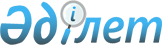 Қазақстан Республикасы Қоршаған орта және су ресурстары министрлігі көрсететін мемлекеттік қызметтер стандарттарын бекіту, Қазақстан Республикасы Үкіметінің кейбір шешімдеріне өзгерістер мен толықтырулар енгізу және Қазақстан Республикасы Үкiметiнiң кейбiр шешiмдерiнiң күшi жойылды деп тану туралыҚазақстан Республикасы Үкіметінің 2014 жылғы 3 маусымдағы № 607 қаулысы. 1-тармақтың 26) тармақшасын қоспағанда, күші жойылды - Қазақстан Республикасы Үкіметінің 2015 жылғы 29 желтоқсандағы № 1108 қаулысымен      Ескерту. 1-тармақтың 26) тармақшасын қоспағанда, күші жойылды - ҚР Үкіметінің 29.12.2015 № 1108 (алғашқы ресми жарияланған күнінен кейін күнтізбелік он күн өткен соң қолданысқа енгізіледі) қаулысымен.

      26) «Дала кеміргіштерін жою кезінде, сондай-ақ жануарлардың құтыруы мен басқа да ауруларының індеті жағдайларында жануарлар әлемі объектілерін улы химикаттарды қолдана отырып аулауға келісу» мемлекеттік көрсетілетін қызмет стандарты бекітілсін.

Қазақстан Республикасы 

Үкіметінің       

2014 жылғы 3 маусымдағы

№ 607 қаулысымен  

бекітілген       

«Дала кеміргіштерін жою кезінде, сондай-ақ жануарлардың құтыруы

мен басқа да ауруларының індеті жағдайларында жануарлар әлемі

объектілерін улы химикаттарды қолдана отырып аулауға келісу»

мемлекеттік көрсетілетін қызмет стандарты 

1. Жалпы ережелер

      1. «Дала кеміргіштерін жою кезінде, сондай-ақ жануарлардың құтыруы мен басқа да ауруларының індеті жағдайларында жануарлар әлемі объектілерін улы химикаттарды қолдана отырып аулауға келісу» мемлекеттік көрсетілетін қызметі (бұдан әрі – мемлекеттік көрсетілетін қызмет).



      2. Мемлекеттік көрсетілетін қызмет стандартын Қазақстан Республикасы Қоршаған орта және су ресурстары министрлігі (бұдан әрі – Министрлік) әзірледі.



      3. Мемлекеттік қызметті Министрліктің Орман және аңшылық шаруашылығы комитетінің аумақтық инспекциялары (бұдан әрі – көрсетілетін қызметті беруші) көрсетеді.

      Өтініштерді қабылдау және мемлекеттік көрсетілетін қызмет нәтижелерін беру көрсетілетін қызметті берушінің кеңсесі арқылы жүзеге асырылады. 

2. Мемлекеттік қызметті көрсету тәртібі

      4. Мемлекеттік қызметті көрсету мерзімі:

      1) көрсетілетін қызметті берушіге құжаттарды тапсырған сәттен бастап – 3 (үш) жұмыс күні ішінде;

      2) құжаттар топтамасын тапсыру үшін күтудің рұқсат етілген ең ұзақ уақыты – 30 минут;

      3) қызмет көрсетудің рұқсат етілген ең ұзақ уақыты – 30 минут.



      5. Мемлекеттік қызмет көрсету нысаны: қағаз түрінде.



      6. Мемлекеттік қызмет көрсету нәтижесі – дала кеміргіштерін жою кезінде, сондай-ақ жануарлардың құтыруы мен басқа да ауруларының індеті жағдайларында улы химикаттарды қолдана отырып, жануарлар дүниесі объектілерін аулауды келісу (бұдан әрі – келісу).



      7. Мемлекеттік қызмет жеке және заңды тұлғаларға (бұдан әрі – көрсетілетін қызметті алушылар) тегін көрсетіледі.



      8. Көрсетілетін қызмет берушінің жұмыс кестесі – Қазақстан Республикасының еңбек заңнамасына сәйкес демалыс және мереке күндерін қоспағанда, дүйсенбі - жұма аралығында сағат 13.00-ден 14.30-ға дейінгі түскі үзіліспен сағат 9.00-ден 18.30-ға дейін.

      Мемлекеттік қызмет алдын ала жазылусыз және жеделдетіп қызмет көрсетусіз кезек күту тәртібімен көрсетіледі.



      9. Көрсетілетін қызметті алушы (не нотариалды куәландырылған сенімхат оның өкілі бойынша) көрсетілетін қызметті берушіге жүгінген кезде мемлекеттік қызмет көрсету үшін қажетті құжаттар тізбесі:

      1) осы мемлекеттік қызмет стандартына қосымшаға сәйкес нысан бойынша өтініш;

      2) жануарлар дүниесі объектілері ауруының қойылған диагнозымен бірге (жануарлардың құтыруы мен басқа да ауруларының індеті жағдайларында) мемлекеттік ветеринариялық-санитариялық қадағалау органы актісінің (сараптамасының) көшірмесі. 

3. Мемлекеттік қызмет көрсету мәселелері бойынша орталық

мемлекеттік органдардың, сондай-ақ қызметті берушінің және

(немесе) олардың лауазымды адамдарының шешімдеріне, әрекетіне

(әрекетсіздігіне) шағымдану тәртібі

      10. Мемлекеттік қызмет көрсету мәселелері бойынша Министрліктің, көрсетілетін қызметті берушінің және (немесе) оның лауазымды адамдарының шешімдеріне, әрекетіне (әрекетсіздігіне) шағымдану үшін: шағым осы мемлекеттік көрсетілетін қызмет стандартының 12-тармағында көрсетілген мекенжай бойынша көрсетілетін қызметті беруші басшысының атына не мына мекенжай бойынша Министрлік басшысының атына беріледі: 010000, Астана қаласы, Министрліктер үйі (сол жағалау), Орынбор көшесі, № 8, № 14 кіреберіс, телефон 8 (7172) 74 08 09.

      Шағым жазбаша түрде почта арқылы не жұмыс күндері көрсетілетін қызметті берушінің не Министрліктің кеңсесі арқылы қолма-қол қабылданады.

      Шағымды қабылдаған адамның тегі мен аты-жөні, берілген шағымға жауап алу мерзімі мен орны көрсетіле отырып, көрсетілетін қызметті берушінің немесе Министрліктің кеңсесінде тіркелуі (мөртаңба, кіріс нөмірі және күні) шағымның қабылданғанын растау болып табылады. Шағым тіркелгеннен кейін жауапты орындаушыны айқындау және тиісті шаралар қабылдау үшін көрсетілетін қызметті берушінің немесе Министрліктің басшысына жолданады.

      Көрсетілетін қызметті берушінің, Министрліктің мекенжайына келіп түскен көрсетілетін қызметті алушының шағымы тіркелген күнінен бастап бес жұмыс күні ішінде қарауға жатады.

      Көрсетілген мемлекеттік қызмет нәтижелерімен келіспеген жағдайда, көрсетілетін қызметті алушы мемлекеттік қызмет көрсету сапасын бағалау және бақылау жөніндегі уәкілетті органға шағыммен жүгіне алады.

      Мемлекеттік қызмет көрсету сапасын бағалау және бақылау жөніндегі уәкілетті органның мекенжайына келіп түскен көрсетілетін қызметті алушының шағымы тіркелген күнінен бастап он бес жұмыс күні ішінде қарауға жатады.

      Шағымда:

      1) жеке тұлға – тегі, аты, сондай-ақ қалауы бойынша әкесінің аты, почталық мекенжайы;

      2) заңды тұлға – атауы, почталық мекенжайы, шығыс нөмірі мен күні көрсетіледі. Көрсетілетін қызметті алушы өтінішке қол қоюы керек.



      11. Көрсетілген мемлекеттік қызмет нәтижелерімен келіспеген жағдайда, көрсетілетін қызметті алушы Қазақстан Республикасының заңнамасында белгіленген тәртіппен сотқа жүгінуге құқылы.  

4. Мемлекеттік қызмет көрсету, оның ішінде электрондық нысанда

көрсетілетін қызметтер ерекшеліктері ескеріле отырып қойылатын

өзге де талаптар

      12. Мемлекеттік қызмет көрсету орындарының мекенжайлары:

      1) Министрліктің – www.eco.gov.kz;

      2) көрсетілген қызметті берушінің – www.fhc.kz, «Мемлекеттік көрсетілетін қызметтер» бөлімінде орналастырылған.



      13. Көрсетілетін қызметті алушының мемлекеттік қызмет көрсету тәртібі мен мәртебесі туралы ақпаратты қашықтықтан қол жеткізу режимінде мемлекеттік қызметтер көрсету мәселелері жөніндегі бірыңғай байланыс орталығы арқылы алу мүмкіндігі бар.



      14. Мемлекеттік қызмет көрсету мәселелері бойынша анықтама қызметтерінің байланыс телефондары: 8 (7172) 58 00 58 және мемлекеттік қызметтер көрсету жөнңндегі бойынша бірыңғай байланыс орталығы: (1414).

«Дала кеміргіштерін жою кезінде, сондай-ақ 

жануарлардың құтыруы мен басқа да      

ауруларының індеті жағдайларында       

жануарлар әлемі объектілерін улы       

химикаттарды қолдана отырып аулауға      

келісу» мемлекеттік көрсетілетін      

қызмет стандартына              

қосымша                      _______________________________________________________

орман және аңшылық шаруашылығы аумақтық инспекциясына

(аумақтық инспекцияның атауы)_____________________________________________________________________

(заңды тұлғаның атауы не тегі, аты, әкесінің аты) 

ӨТІНІШ_______________________________________ келісім беруіңізді сұраймын

      (қызмет түрі көрсетілсін)

      ___________________________________________________аумағында

      (аулау аумағы (ауданы) көрсетілсін

Улы химикаттардың түрлері ___________________________________________

Жойылуға жататын жануарлар түрлері

Аулау мерзімі _______________________________________________________Ұйым туралы мәліметтер (заңды тұлғалар үшін):

1. Меншік нысаны ____________________________________________________

2. Құрылған жылы ____________________________________________________

3.Тіркеу туралы куәлік немесе мемлекеттік тіркеу туралы анықтама _____________________________________________________________________

                       (№, кім және қашан берді)

4. Мекенжайы, байланыс деректері ____________________________________

         (индексі, қаласы, ауданы, облысы, көшесі, үйдің №, телефоны)

5. Филиалдар, өкілдіктер_____________________________________________

                              (орналасқан жері және деректемелері)

Жеке тұлға туралы мәліметтер (жеке тұлғалар үшін):

1. Жеке басты куәландыратын құжаттың деректері ______________________

                                           (№, кім және қашан берген)

2. Мекенжайы, байланыс деректері ____________________________________

         (индексі, қаласы, ауданы, облысы, көшесі, үйдің №, телефоны)

Қоса беріліп отырған құжаттар: ______________________________________20____жылғы «__»_________ ____________________________

(өтініш берілген күн) (қолы, Т.А.Ә.)

М.О. (заңды тұлғалар үшін)
					© 2012. Қазақстан Республикасы Әділет министрлігінің «Қазақстан Республикасының Заңнама және құқықтық ақпарат институты» ШЖҚ РМК
				      РҚАО-ның ескертпесі.      ҚР мемлекеттік басқару деңгейлері арасындағы өкілеттіктердің аражігін ажырату мәселелері бойынша 2014 жылғы 29 қыркүйектегі № 239-V ҚРЗ Заңына сәйкес ҚР Энергетика министрінің 2015 жылғы 23 сәуірдегі № 301 бұйрығын және ҚР Ауыл шаруашылығы министрінің 2015 жылғы 6 мамырдағы № 18-1/415 бұйрығын қараңыз.      «Мемлекеттік көрсетілетін қызметтер туралы» 2013 жылғы 15 сәуірдегі Қазақстан Республикасының Заңы 6-бабының 3) тармақшасына сәйкес Қазақстан Республикасының Үкіметі ҚАУЛЫ ЕТЕДІ:

      1. Қоса беріліп отырған:

      1) Күші жойылды - ҚР Үкіметінің 01.10.2015 № 808 (алғашқы ресми жарияланған күнінен бастап қолданысқа енгізіледі) қаулысымен.

      2) Күші жойылды - ҚР Үкіметінің 01.10.2015 № 808 (алғашқы ресми жарияланған күнінен бастап қолданысқа енгізіледі) қаулысымен.

      3) Күші жойылды - ҚР Үкіметінің 01.10.2015 № 808 (алғашқы ресми жарияланған күнінен бастап қолданысқа енгізіледі) қаулысымен.

      4) Күші жойылды - ҚР Үкіметінің 01.10.2015 № 808 (алғашқы ресми жарияланған күнінен бастап қолданысқа енгізіледі) қаулысымен.

      5) Күші жойылды - ҚР Үкіметінің 01.10.2015 № 808 (алғашқы ресми жарияланған күнінен бастап қолданысқа енгізіледі) қаулысымен.

      6) Күші жойылды - ҚР Үкіметінің 01.10.2015 № 808 (алғашқы ресми жарияланған күнінен бастап қолданысқа енгізіледі) қаулысымен.

      7) Күші жойылды - ҚР Үкіметінің 01.10.2015 № 808 (алғашқы ресми жарияланған күнінен бастап қолданысқа енгізіледі) қаулысымен.

      8) Күші жойылды - ҚР Үкіметінің 01.10.2015 № 808 (алғашқы ресми жарияланған күнінен бастап қолданысқа енгізіледі) қаулысымен.

      9) Күші жойылды - ҚР Үкіметінің 01.10.2015 № 808 (алғашқы ресми жарияланған күнінен бастап қолданысқа енгізіледі) қаулысымен.

      10) «Жерүсті су объектілері жоқ, бірақ ауызсу сапасындағы жерасты суларының жеткілікті қоры бар аумақтарда ауызсу және шаруашылық-тұрмыстық сумен жабдықтауға байланысы жоқ мақсаттар үшін ауыз су сапасындағы жерасты суларын пайдалануға рұқсат беру» мемлекеттік көрсетілетін қызмет стандарты;

      11) «Арнайы су пайдалануға рұқсат беру» мемлекеттік көрсетілетін қызмет стандарты;

      12) «Экономика салаларында су тұтынудың және су бұрудың үлестік нормаларын келісу» мемлекеттік көрсетілетін қызмет стандарты;

      13) «Марқакөл мемлекеттік табиғи қорығының қорғау аймағында тұратын жергілікті халықтың мұқтажы үшін әуесқойлық (спорттық) балық аулауға жолдама беру» мемлекеттік көрсетілетін қызмет стандарты;

      14) «Уылдырық шашу кезеңінде балық аулауға тыйым салынған, сондай-ақ балық аулауға тыйым салынған су айдындарында және (немесе) учаскелерінде су көлігі қозғалысының режимін келісу» мемлекеттік көрсетілетін қызмет стандарты;

      15) «Су объектілерін конкурстық негізде оқшауланған немесе бірлесіп пайдалануға беру» мемлекеттік көрсетілетін қызмет стандарты;

      16) «Ағаш кесу және орман билетін беру» мемлекеттік көрсетілетін қызмет стандарты;

      17) «Сауықтыру, рекреациялық, тарихи-мәдени, туристік және спорттық мақсаттар үшін; аңшылық шаруашылығы; қосымша орман пайдалану қажеттілігіне ұзақ мерзімді орман пайдалану үшін орман ресурстары берілетін мемлекеттік орман қоры жерлерінде учаскелерді құрылыс объектілерін салуға пайдалануға рұқсат беру» мемлекеттік көрсетілетін қызмет стандарты;

      18) «Мемлекеттік орман қоры учаскелерінде ұзақ мерзімді орман пайдалану шартын аумақтық бөлімшелерде мемлекеттік тіркеу» мемлекеттік көрсетілетін қызмет стандарты;

      19) «Бекітілген лимиттер негізінде жануарлар дүниесінің объектілерін алып қоюға квоталар бөлу» мемлекеттік көрсетілетін қызмет стандарты;

      20) «Қазақстан Республикасының сыртқы нарығында бекіре балық түрлері уылдырығының саудасына арналған марканы бекіту және оны Қазақстан Республикасының ішкі нарығында сатуға арналған марканы беру» мемлекеттік көрсетілетін қызмет стандарты;

      21) «Жерсiндiруге рұқсат беру» мемлекеттік көрсетілетін қызмет стандарты;

      22) «Су тарту құрылыстарының балық қорғау құрылғыларын орнатуды келісу» мемлекеттік көрсетілетін қызмет стандарты;

      23) «Жабайы фауна мен флораның құрып кету қаупі төнген түрлерінің халықаралық саудасы туралы конвенцияның І және ІІ қосымшаларына түрлері енгізілген жануарларды қолдан өсіруді жүзеге асыратын жеке және заңды тұлғаларды әкімшілік органда тіркеу» мемлекеттік көрсетілетін қызмет стандарты;

      24) «Мемлекеттік экологиялық сараптаманың оң қорытындысы болған жағдайда, биологиялық негіздеме негізінде заңды тұлға мәртебесі бар ерекше қорғалатын табиғи аумақтарда орналасқан су объектілерінде әуесқойлық (спорттық) балық аулауды, мелиорациялық аулауды, ғылыми-зерттеу мақсатында аулауды, молайту мақсатындағы аулауды жүзеге асыруға рұқсат беру» мемлекеттік көрсетілетін қызмет стандарты;

      25) «Балықтың қайдан ауланғаны туралы анықтама беру» мемлекеттік көрсетілетін қызмет стандарты;      Ескерту. 1-тармаққа өзгеріс енгізілді - ҚР Үкіметінің 01.10.2015 № 808 (алғашқы ресми жарияланған күнінен бастап қолданысқа енгізіледі) қаулысымен.

      2. Қоса беріліп отырған Қазақстан Республикасы Үкіметінің кейбір шешімдеріне енгізілетін өзгерістер мен толықтырулар бекітілсін.

      3. Осы қаулыға қосымшаға сәйкес Қазақстан Республикасы Үкiметiнiң кейбiр шешiмдерiнiң күшi жойылды деп танылсын.

      4. Осы қаулы алғашқы ресми жарияланған күнінен кейін күнтізбелік он күн өткен соң қолданысқа енгізіледі.      Қазақстан Республикасының

      Премьер-Министрі                                     К. МәсімовҚазақстан Республикасы 

Үкіметінің      

2014 жылғы 3 маусымдағы

№ 607 қаулысымен    

бекітілген       «Қоршаған ортаны қорғау саласында жұмыстарды орындауға және

қызметтер көрсетуге лицензия беру, қайта ресімдеу, лицензияның

телнұсқаларын беру» мемлекеттік көрсетілетін қызмет стандарты      Ескерту. Күші жойылды - ҚР Үкіметінің 01.10.2015 № 808 (алғашқы ресми жарияланған күнінен бастап қолданысқа енгізіледі) қаулысымен.Қазақстан Республикасы 

Үкіметінің        

2014 жылғы 3 маусымдағы

№ 607 қаулысымен  

бекітілген       «Озонды бұзатын заттарды және құрамында солардың өнімдері бар

заттарды Кеден одағына кірмейтін елдерден Қазақстан

Республикасының аумағына әкелуге және осы елдерге Қазақстан

Республикасының аумағынан әкетуге лицензия беру, қайта

ресімдеу, лицензияның телнұсқаларын беру» мемлекеттік

көрсетілетін қызмет стандарты      Ескерту. Күші жойылды - ҚР Үкіметінің 01.10.2015 № 808 (алғашқы ресми жарияланған күнінен бастап қолданысқа енгізіледі) қаулысымен.Қазақстан Республикасы 

Үкіметінің       

2014 жылғы 3 маусымдағы

№ 607 қаулысымен    

бекітілген        «Озонды бұзатын заттарды пайдалана отырып, жұмыстар жүргізуге,

құрамында озонды бұзатын заттар бар жабдықтарды жөндеуге,

монтаждауға, оларға қызмет көрсетуге рұқсат беру» мемлекеттік

көрсетілетін қызмет стандарты      Ескерту. Күші жойылды - ҚР Үкіметінің 01.10.2015 № 808 (алғашқы ресми жарияланған күнінен бастап қолданысқа енгізіледі) қаулысымен.Қазақстан Республикасы 

Үкіметінің      

2014 жылғы 3 маусымдағы

№ 607 қаулысымен   

бекітілген       «І санаттағы объектілер үшін экологиялық рұқсаттар беру»

мемлекеттік көрсетілетін қызмет стандарты      Ескерту. Күші жойылды - ҚР Үкіметінің 01.10.2015 № 808 (алғашқы ресми жарияланған күнінен бастап қолданысқа енгізіледі) қаулысымен.Қазақстан Республикасы 

Үкіметінің      

2014 жылғы 3 маусымдағы

№ 607 қаулысымен   

бекітілген       «І санаттағы объектілерге мемлекеттік экологиялық сараптаманың

қорытындыларын беру» мемлекеттік көрсетілетін қызмет стандарты      Ескерту. Күші жойылды - ҚР Үкіметінің 01.10.2015 № 808 (алғашқы ресми жарияланған күнінен бастап қолданысқа енгізіледі) қаулысымен.Қазақстан Республикасы 

Үкіметінің        

2014 жылғы 3 маусымдағы

№ 607 қаулысымен  

бекітілген       «Қауіпті қалдықтар паспорттарын тіркеу» мемлекеттік

көрсетілетін қызмет стандарты      Ескерту. Күші жойылды - ҚР Үкіметінің 01.10.2015 № 808 (алғашқы ресми жарияланған күнінен бастап қолданысқа енгізіледі) қаулысымен.Қазақстан Республикасы 

Үкіметінің        

2014 жылғы 3 маусымдағы

№ 607 қаулысымен  

бекітілген       «Парниктік газдар шығарындылары мен сіңірулерін қысқарту

саласындағы кәсіптік верификациялық және валидациялық

(детерминациялық) қызметті жүзеге асыратын тәуелсіз ұйымдарды

аккредиттеу» мемлекеттік көрсетілетін қызмет стандарты      Ескерту. Күші жойылды - ҚР Үкіметінің 01.10.2015 № 808 (алғашқы ресми жарияланған күнінен бастап қолданысқа енгізіледі) қаулысымен.Қазақстан Республикасы 

Үкіметінің        

2014 жылғы 3 маусымдағы

№ 607 қаулысымен  

бекітілген       «Парниктік газдар шығарындыларына сертификат беру және қайта

ресімдеу» мемлекеттік көрсетілетін қызмет стандарты      Ескерту. Күші жойылды - ҚР Үкіметінің 01.10.2015 № 808 (алғашқы ресми жарияланған күнінен бастап қолданысқа енгізіледі) қаулысымен.Қазақстан Республикасы 

Үкіметінің        

2014 жылғы 3 маусымдағы

№ 607 қаулысымен  

бекітілген       «Экологиялық ақпарат беру»

мемлекеттік көрсетілетін қызмет стандарты      Ескерту. Күші жойылды - ҚР Үкіметінің 01.10.2015 № 808 (алғашқы ресми жарияланған күнінен бастап қолданысқа енгізіледі) қаулысымен.Қазақстан Республикасы 

Үкіметінің        

2014 жылғы 3 маусымдағы

№ 607 қаулысымен  

бекітілген       «Жерүсті су объектілері жоқ, бірақ ауызсу сапасындағы жерасты

суларының жеткілікті қоры бар аумақтарда ауызсу және

шаруашылық-тұрмыстық сумен жабдықтауға байланысы жоқ мақсаттар

үшін ауызсу сапасындағы жерасты суларын пайдалануға рұқсат

беру» мемлекеттік көрсетілетін қызмет стандарты 1. Жалпы ережелер      1. «Жерүсті су объектілері жоқ, бірақ ауызсу сапасындағы жерасты суларының жеткілікті қоры бар аумақтарда ауызсу және шаруашылық-тұрмыстық сумен жабдықтауға байланысы жоқ мақсаттар үшін ауызсу сапасындағы жерасты суларын пайдалануға рұқсат беру» мемлекеттік көрсетілетін қызметі (бұдан әрі – мемлекеттік көрсетілетін қызмет).

      2. Мемлекеттік көрсетілетін қызмет стандартын Қазақстан Республикасы Қоршаған орта және су ресурстары министрлігі (бұдан 

әрі – Министрлік) әзірледі.

      3. Мемлекеттік қызметті облыстардың, Астана және Алматы қалаларының жергілікті атқарушы органдары (бұдан әрі – көрсетілетін қызметті беруші) көрсетеді.

      Өтініштерді қабылдау және мемлекеттік қызмет көрсету нәтижелерін беру көрсетілетін қызметті берушінің кеңсесі арқылы жүзеге асырылады. 2. Мемлекеттік қызметті көрсету тәртібі      4. Мемлекеттік қызметті көрсету мерзімдері:

      1) көрсетілетін қызметті берушіге құжаттар топтамасын тапсырған сәттен бастап – күнтізбелік 30 (отыз) күн ішінде;

      2) құжаттар топтамасын тапсырған тапсыру үшін күтудің рұқсат етілген ең ұзақ уақыты – 30 (отыз) минут;

      3) қызмет көрсетудің рұқсат етілген ең ұзақ уақыты – 15 (он бес) минут.

      5. Мемлекеттік қызметті көрсету нысаны: қағаз түрінде.

      6. Мемлекеттік қызметті көрсету нәтижесі – жерүсті су объектілері жоқ, бірақ ауызсу сапасындағы жерасты суларының жеткілікті қоры бар аумақтарда ауызсу және шаруашылық-тұрмыстық сумен жабдықтауға байланысы жоқ мақсаттар үшін ауызсу сапасындағы жер асты суларын пайдалануға уәкілетті лауазымды адам қол қойған қағаз түріндегі рұқсат.

      7. Мемлекеттік қызмет жеке және заңды тұлғаларға (бұдан әрі – көрсетілетін қызметті алушылар) тегін көрсетіледі.

      8. Көрсетілетін қызметті берушінің жұмыс кестесі: Қазақстан Республикасының еңбек заңнамасына сәйкес демалыс және мереке күндерін қоспағанда, дүйсенбі – жұма аралығында сағат 13.00-ден 14.00-ге дейінгі түскі үзіліспен сағат 9.00-ден 18.00-ге дейін.

      Мемлекеттік қызмет алдын ала жазылусыз және жеделдетіп қызмет көрсетусіз кезек күту тәртібімен көрсетіледі.

      9. Көрсетілетін қызметті алушы (не сенімхат бойынша оның өкілі) көрсетілетін қызметті берушіге жүгінген кезде мемлекеттік қызмет көрсету үшін қажетті құжаттардың тізбесі:

      ауызсу және шаруашылық-тұрмыстық сумен жабдықтауға байланысты емес мақсаттар үшін ауызсу сапасындағы суды пайдалану негіздемесіне қатысты мәліметтерді, су пайдалану мақсатын, жерасты суларын өндірудің жылдық және маусымдық есептік көлемін, сондай-ақ қолданыстағы және резервтік ұңғымалардың санын қамтитын еркін нысандағы өтініш. 3. Мемлекеттік қызмет көрсету мәселелері бойынша орталық

мемлекеттік органдарың, сондай-ақ көрсетілетін қызметті

берушінің және (немесе) оның лауазымды адамдарының шешімдеріне,

әрекетіне (әрекетсіздігіне) шағымдану тәртібі      10. Мемлекеттік қызмет көрсету мәселелері бойынша облыстардың, Астана және Алматы қалаларының жергілікті атқарушы органдарының, көрсетілетін қызметті берушінің және (немесе) оның лауазымды адамдарының шешімдеріне, әрекетіне (әрекетсіздігіне) шағымдану: шағым осы мемлекеттік көрсетілетін қызмет стандартының 12-тармағында көрсетілген мекенжай бойынша көрсетілетін қызметті беруші басшысының атына немесе тиісті облыстың, Астана және Алматы қалаларының жергілікті атқарушы органы басшысының атына беріледі.

      Шағым жазбаша түрде почта арқылы не жұмыс күндері көрсетілетін қызметті берушінің немесе облыстың, Астана және Алматы қалаларының жергілікті атқарушы органының кеңсесі арқылы қолма-қол қабылданады.

      Шағымды қабылдаған адамның тегі мен аты-жөні, берілген шағымға жауап алу мерзімі мен орны көрсетіле отырып, көрсетілетін қызметті берушінің немесе облыстың, Астана және Алматы қалаларының жергілікті атқарушы органының кеңсесінде тіркелуі (мөртаңба, кіріс нөмірі мен уақыты) шағымның қабылданғанын растау болып табылады. Шағым тіркелгеннен кейін жауапты орындаушыны анықтау және тиісті шаралар қабылдау үшін көрсетілетін қызметті берушінің немесе облыстың, Астана және Алматы қалаларының жергілікті атқарушы органының басшысына жіберіледі.

      Көрсетілетін қызметті берушінің, облыстың жергілікті атқарушы органының мекенжайына келіп түскен көрсетілетін қызметті алушының шағымы тіркелген күнінен бастап бес жұмыс күні ішінде қарауға жатады.

      Көрсетілген мемлекеттік қызмет нәтижелерімен келіспеген жағдайда, көрсетілетін қызметті алушы мемлекеттік қызметтер көрсету сапасын бағалау және бақылау жөніндегі уәкілетті органға шағыммен жүгіне алады.

      Мемлекеттік қызметтер көрсету сапасын бағалау және бақылау жөніндегі уәкілетті органның атына келіп түскен көрсетілетін қызметті алушының шағымы тіркелген күнінен бастап он бес жұмыс күні ішінде қаралуға жатады.

      Шағымда:

      1) жеке тұлға – тегі, аты, әкесінің аты, почталық мекенжайы;

      2) заңды тұлға – атауы, почталық мекенжайы, шығыс нөмірі мен күні көрсетіледі. Көрсетілетін қызметті алушы өтінішке қол қоюы керек.

      11. Көрсетілген мемлекеттік қызмет нәтижелерімен келіспеген жағдайда көрсетілген қызметті алушы Қазақстан Республикасының заңнамасында белгіленген тәртіппен сотқа жүгінуге құқылы. 4. Мемлекеттік қызмет көрсету ерекшеліктері ескеріле отырып

өзгеде талаптар      12. Мемлекеттік қызмет көрсету орындарының мекенжайлары Министрліктің www.eco.gov.kz интернет-ресурсында «Мемлекеттік көрсетілетін қызметтер» бөлімінде орналастырылған.

      13. Көрсетілетін қызметті алушының мемлекеттік қызмет көрсету тәртібі мен мәртебесі туралы ақпаратты қашықтықтан қол жеткізу режимінде мемлекеттік қызмет көрсету мәселелері жөніндегі бірыңғай байланыс орталығы арқылы алу мүмкіндігі бар.

      14. Мемлекеттік қызмет көрсету мәселелері бойынша анықтама қызметтерінің байланыс телефондары www.eco.gov.kz интернет ресурсында «Мемлекеттік көрсетілетін қызметтер» бөлімінде және мемлекеттік қызметтер көрсету мәселелері жөніндегі бірыңғай байланыс орталығында (1414) орналастырылған.Қазақстан Республикасы 

Үкіметінің        

2014 жылғы 3 маусымдағы

№ 607 қаулысымен  

бекітілген       «Арнайы су пайдалануға рұқсат беру»

мемлекеттік көрсетілетін қызмет стандарты 1. Жалпы ережелер      1. «Арнайы су пайдалануға рұқсат беру» мемлекеттік көрсетілетін қызметі (бұдан әрі – мемлекеттік көрсетілетін қызмет).

      2. Мемлекеттік көрсетілетін қызмет стандартын Қазақстан Республикасы Қоршаған орта және су ресурстары министрлігі (бұдан әрі – Министрлік) әзірледі.

      3. Мемлекеттік қызметті Министрліктің Су ресурстары комитетінің Су ресурстарын пайдалануды реттеу және қорғау жөніндегі бассейндік инспекциялары (бұдан әрі – көрсетілетін қызметті беруші) көрсетеді.

      Өтініштерді қабылдау және мемлекеттік қызмет көрсету нәтижелерін беру көрсетілетін қызметті берушінің кеңсесі арқылы жүзеге асырылады. 2. Мемлекеттік қызметті көрсету тәртібі      4. Мемлекеттік қызметті көрсету мерзімдері:

      1) көрсетілетін қызметті берушіге құжаттар топтамасын тапсырған сәттен бастап – 30 (отыз) жұмыс күні ішінде, ал шағын кәсiпкерлiк субъектiлерi үшiн – 10 (он) жұмыс күні ішінде;

      2) құжаттар топтамасын тапсыру үшін күтудің рұқсат етілген ең ұзақ уақыты – 30 (отыз) минут;

      3) қызмет көрсетудің рұқсат етілген ең ұзақ уақыты – 15 (он бес) минут.

      5. Мемлекеттік қызметті көрсету нысаны: қағаз түрінде.

      6. Мемлекеттік қызметті көрсетудің нәтижесі – қағаз түрінде арнайы су пайдалануға рұқсат (бұдан әрі – рұқсат).

      7. Мемлекеттік қызмет жеке және заңды тұлғаларға (бұдан әрі – көрсетілетін қызметті алушылар) тегін көрсетіледі.

      8. Көрсетілетін қызметті берушінің жұмыс кестесі: Қазақстан Республикасының еңбек заңнамасына сәйкес демалыс және мереке күндерін қоспағанда, дүйсенбі – жұма аралығында сағат 13.00-ден 14.00-ге дейінгі түскі үзіліспен сағат 9.00-ден 18.00-ге дейін.

      Мемлекеттік қызмет алдын ала жазылусыз және жеделдетіп қызмет көрсетусіз кезек күту тәртібімен көрсетіледі.

      9. Көрсетілетін қызметті алушы (не сенімхат бойынша оның өкілі) көрсетілетін қызметті берушіге жүгінген кезде мемлекеттік қызмет көрсету үшін қажетті құжаттардың тізбесі:

      1) осы мемлекеттік көрсетілетін қызмет стандартына қосымшаға сәйкес нысан бойынша рұқсат беру туралы өтініш;

      2) заңды тұлғаны мемлекеттік тіркеу (қайта тіркеу) туралы куәлік* немесе анықтаманың түпнұсқасы;

      * Ескертпе: «Қазақстан Республикасының кейбір заңнамалық актілеріне заңды тұлғаларды мемлекеттік тіркеу және филиалдар мен өкілдіктерді есептік тіркеу мәселелері бойынша өзгерістер мен толықтырулар енгізу туралы» 2012 жылғы 24 желтоқсандағы Қазақстан Республикасының Заңы қолданысқа енгізілгенге дейін берілген заңды тұлғаны (филиалды, өкілдікті) мемлекеттік (қайта тіркеу) туралы куәлік заңды тұлғаның қызметі тоқтатылғанға дейін жарамды болып табылады;

      3) су шаруашылығы құрылысының, гидромелиоративтік жүйелердің немесе құрылғылардың паспорты;

      4) салық органында есепте қою туралы куәліктің көшірмесі немесе дара кәсіпкер ретінде мемлекеттік тіркеу туралы куәліктің көшірмесі.

      Су тарту үшін су объектілерін пайдалануға байланысты рұқсат алу үшін қосымша мыналар ұсынылады:

      1) су тұтынушылар мен олардың суға қажеттіліктері туралы мәліметтер;

      2) су жинау есебі құрылғыларының бар болуы және жиналатын су сапасын бақылау (байқау) туралы мәліметтер. 

      Гидроэнергетика мақсаттары үшін су объектілерін пайдалануға байланысты рұқсатты алу үшін қосымша мыналар ұсынылады:

      1) гидроэлектр станциясының белгіленген қуаты туралы деректер;

      2) энергетикалық, су ағызу және өзге де құрылыстардың өткізу қабілеті туралы мәліметтер;

      3) балық қорғау және балық жіберу құрылыстары туралы мәліметтер;

      4) жоғарғы және төменгі бьефтердегі су режимі мен су сапасының көрсеткіштерін бақылау (қадағалау) құралдарының болуы туралы мәліметтер;

      5) гидроэнергетика мұқтаждарына су ресурстарын пайдаланудың мәлім етілген көрсеткіштері туралы деректер.

      Суды алмастан жерүсті қабатындағы су объектілерін пайдалануға байланысты рұқсатты алу үшін қосымша мыналар ұсынылады:

      1) кеменің техникалық сипаттамалары;

      2) кеменің тіркелген порты (тіркелу орны) көрсетіле отырып, оны пайдалануға Кеме қатынасы тіркелімінің рұқсаты;

      3) кемеде құралатын сарқынды сулардың, қалдықтар мен шығарындылардың бүкіл көлемін қабылдау үшін жағалау және жүзбелі құрылғылармен қамтамасыз етілуі туралы деректер;

      4) су объектісінің және қоршаған ортаның жай-күйіне теріс әсер ететін немесе әсер етуі мүмкін объектілерді пайдалану және жұмыстарды жүргізу кезінде акватория учаскесіндегі су сапасын бақылау (қадағалау) құралдарының болуы туралы мәліметтер. 3. Мемлекеттік қызмет көрсету мәселелері бойынша орталық

мемлекеттік органдардың, сондай-ақ қызметті берушінің және

(немесе) олардың лауазымды адамдарының шешімдеріне, әрекетіне

(әрекетсіздігіне) шағымдану тәртібі      10. Мемлекеттік қызметтер көрсету мәселелері бойынша Министрліктің, көрсетілетін қызметті берушінің және (немесе) оның лауазымды адамдарының шешімдеріне, әрекетіне (әрекетсіздігіне) шағымдану: шағым осы мемлекеттік көрсетілетін қызмет стандартының 12-тармағында көрсетілген мекенжай бойынша көрсетілетін қызмет беруші басшысының атына не мына мекенжай бойынша Министрлік басшысының атына беріледі: 010000, Астана қаласы, Министрліктер үйі (сол жағалау), Орынбор көшесі № 8, № 14 кіреберіс, телефон 8 (7172) 74-08-09.

      Шағым жазбаша түрде почта арқылы не жұмыс күндері көрсетілетін қызмет берушінің немесе Министрліктің кеңсесі арқылы қабылданады.

      Шағымды қабылдаған адамның тегі мен аты-жөні, берілген шағымға жауап алу мерзімі мен орны көрсетіле отырып, көрсетілетін қызметті берушінің немесе Министрліктің кеңсесінде тіркелуі (мөртаңба, кіріс нөмірі және күні) шағымның қабылданғанын растау болып табылады. Шағым тіркелгеннен кейін жауапты орындаушыны айқындау және тиісті шаралар қабылдау үшін көрсетілетін қызметті берушінің немесе Министрліктің басшысына жолданады.

      Көрсетілетін қызметті берушінің, Министрліктің мекенжайына келіп түскен көрсетілетін қызметті алушының шағымы тіркелген күнінен бастап бес жұмыс күні ішінде қарауға жатады.

      Көрсетілген мемлекеттік қызмет нәтижелерімен келіспеген жағдайда, көрсетілетін қызметті алушы мемлекеттік қызмет көрсету сапасын бағалау және бақылау жөніндегі уәкілетті органға шағыммен жүгіне алады.

      Мемлекеттік қызмет көрсету сапасын бағалау және бақылау жөніндегі уәкілетті органның мекенжайына келіп түскен көрсетілетін қызметті алушының шағымы тіркелген күнінен бастап он бес жұмыс күні ішінде қарауға жатады.

      Шағымда:

      1) жеке тұлға – тегі, аты, сондай-ақ қалауы бойынша әкесінің аты, почталық мекенжайы;

      2) заңды тұлға – атауы, почталық мекенжайы, шығыс нөмірі мен күні көрсетіледі. Көрсетілетін қызметті алушы өтінішке қол қоюы керек.

      11. Көрсетілген мемлекеттік қызмет нәтижелерімен келіспеген жағдайда, көрсетілетін қызметті алушы Қазақстан Республикасының заңнамасында белгіленген тәртіппен сотқа жүгінуге құқылы. 4. Мемлекеттік қызмет көрсету ерекшеліктері ескеріле отырып

қойылатын өзге де талаптар      12. Мемлекеттік қызмет көрсету орындарының мекенжайлары Министрліктің www.eco.gov.kz интернет-ресурсында «Мемлекеттік көрсетілетін қызметтер» бөлімінде орналастырылған.

      13. Көрсетілетін қызмет алушының мемлекеттік қызмет көрсету тәртібі мен мәртебесі туралы ақпаратты қашықтықтан қол жеткізу режимінде мемлекеттік қызмет көрсету мәселелері жөніндегі бірыңғай байланыс орталығы арқылы алу мүмкіндігі бар.

      14. Мемлекеттік қызмет көрсету мәселелері бойынша анықтама қызметтерінің байланыс телефондары: 8 (7172) 58 00 58 және мемлекеттік қызметтер көрсету мәселелері жөніндегі бірыңғай байланыс орталығы: (1414).«Арнайы су пайдалануға    

рұқсатты беру» мемлекеттік   

көрсетілетін қызмет стандартына

қосымша           НысанКімге _________________________

(мемлекеттік органның толық атауы)

Кімнен ________________________

(заңды немесе жеке тұлғаның толық атауы) Арнайы су пайдалануға рұқсат беру туралы өтініш__________________________________________________________________

(Қазақстан Республикасы Су кодексінің 66-бабының 6-тармағына сәйкес

су пайдалану түрін көрсету)рұқсат беруіңізді сұраймын.      1. Жеке немесе заңды тұлға туралы мәліметтер:

      1) жеке тұлғалар үшін жеке басын куәландыратын құжаттың немесе

заңды тұлғалар үшін мемлекеттік тіркеу (қайта тіркеу) туралы

куәліктің деректері, ___________________________________

                          (№, кім және қашан берді)

      2) мекенжайы __________________________________________________

              (индекс, қала, аудан, облыс, көше, үй №, телефон, факс)

      3) филиалдары, өкілдіктері_____________________________________

      4) су пайдалануға жауапты адамның тегі, аты, әкесінің аты,

байланыс телефоны____________________________________________________

      2. Жерүсті суларын (ағызылатын сарқынды суларды, жерасты су

көзін) алу және (немесе) пайдалану орындарының координаттары

көрсетілген ахуалдық схемасы (қоса беріледі)

      3. Су пайдалану мақсаты _____________________________________

      4. Су объектісінің немесе өнеркәсіптік, коммуналдық-тұрмыстық,

дренаждық және басқа да сарқынды сулардың ағынын бұруды қабылдауға

арналған құрылыс атауы. Негізгі гидрологиялық және гидрогеологиялық

сипаттамалары, су пайдаланудың басқа да шарттары

_____________________________________________________________________

      5. Жерүсті суларын (ағызылатын сарқынды суларды, алынатын

жерасты суларын) алудың және (немесе) пайдаланудың есептік көлемі осы

Арнайы су пайдалануға рұқсат беру туралы өтінішке қосымшаға сәйкес

ұсынылады.

      6. Өнімнің бір бірлігіне кететін жерүсті, жерасты және сарқынды

сулардың үлестік шығыстары___________________________________________

      7. Су пайдалануды бастау және аяқтаудың болжамды

мерзімі______________________________________________________________

      8. Су пайдаланушының өндірістік қызметінің сипаттамасы

(шығарылатын өнімнің көлемі, қызметкерлердің, қызмет көрсетілетінхалықтың саны, қуаты, суарылатын учаскелердің алаңдары)

_________________________________

      9. Арнайы су пайдалануға бұрын берілген рұқсаттың деректері

(егер өтініш берушіде бар болса, нөмірі, берілген күні, кім берді,

қолданылу мерзімі, жерүсті және жерасты суларын алу және (немесе)

пайдалану жөніндегі пайдалану, өнеркәсіптік және басқа да сарқынды

суларды жерүсті су объектілеріне ағызу тәжірибесі)___________________

      10. Су пайдалануды есепке алуға, режимдік байқаулар мен

зертханалық талдаулар жүргізуге арналған жабдықтардың сипаттамалары

_____________________________________________________________________Өтініш беруші_____________________________________________________________________

(қолы)                                    (тегі, аты, әкесінің аты)      Мөр орны

      20___ жылғы «_____» ___________

      Өтініш 20____жылғы «____» ____________қарауға қабылданды_____________________________________________________________________

     (өтінішті қабылдаған адамның қолы, тегі, аты, әкесінің аты)«Арнайы су пайдалануға    

рұқсатты беру» мемлекеттік   

көрсетілетін қызмет стандартына

қосымша            Жер үсті суларын (ағызылатын сарқынды суларды, алынатын жер

асты су көзін) алу және (немесе) пайдаланудың есептік көлеміҚазақстан Республикасы 

Үкіметінің        

2014 жылғы 3 маусымдағы

№ 607 қаулысымен  

бекітілген       «Экономика салаларында су тұтынудың және су бұрудың үлестік

нормаларын келісу» мемлекеттік көрсетілетін қызмет стандарты 1. Жалпы ережелер      1. «Экономика салаларында су тұтынудың және су бұрудың үлестік нормаларын келісу» мемлекеттік көрсетілетін қызметі (бұдан әрі – мемлекеттік көрсетілетін қызмет).

      2. Мемлекеттік көрсетілетін қызмет стандартын Қазақстан Республикасы Қоршаған орта және су ресурстары министрлігі (бұдан әрі – Министрлік) әзірледі.

      3. Мемлекеттік қызметті Министрліктің Су ресурстары комитеті (бұдан әрі – көрсетілетін қызметті беруші) көрсетеді.

      Өтініштерді қабылдау және мемлекеттік қызмет көрсету нәтижелерін беру көрсетілетін қызметті берушінің кеңсесі арқылы жүзеге асырылады. 2. Мемлекеттік қызметті көрсету тәртібі      4. Мемлекеттік қызметті көрсету мерзімдері: 

      1) көрсетілетін қызметті берушіге құжаттар топтамасын тапсырған сәттен бастап – күнтізбелік 30 (отыз) күн ішінде;

      2) құжаттар топтамасын тапсыру үшін күтудің рұқсат етілген ең ұзақ уақыты – 30 (отыз) минут;

      3) қызмет көрсетудің рұқсат етілген ең ұзақ уақыты – 15 (он бес) минут.

      5. Мемлекеттік қызметті көрсету нысаны: қағаз түрінде.

      6. Мемлекеттік қызметті көрсету нәтижесі – экономика салаларында су тұтынуды және су бұрудың үлестік нормаларын қағаз түріндегі келісу.

      7. Мемлекеттік қызмет жеке және заңды тұлғаларға (бұдан әрі – көрсетілетін қызметті алушылар) тегін көрсетіледі.

      8. Көрсетілетін қызметті берушінің жұмыс кестесі: Қазақстан Республикасының еңбек заңнамасына сәйкес демалыс және мереке күндерін қоспағанда, дүйсенбі - жұма аралығында сағат 13.00-ден 14.30-ға дейінгі түскі үзіліспен сағат 9.00-ден 18.30-ға дейін.

      Мемлекеттік қызмет алдын ала жазылусыз және жеделдетіп қызмет көрсетусіз кезек күту тәртібімен көрсетіледі.

      9. Көрсетілетін қызметті алушы (не сенімхат бойынша оның өкілі) жүгінген кезде мемлекеттік қызмет көрсету үшін қажетті құжаттар тізбесі:

      1) еркін нысандағы өтініш;

      2) тасымалдайтын желілердегі, су тұтыну нүктелерiндегi судың шығынын, ысырабын есепке алуды ұйымдастыруды және су объектілерінен су алу көлемдерiн қысқарту мүмкiндiгiн жыл сайынғы талдау жөніндегі деректер;

      3) түрлі технологиялық процестер мен су тұтынудың салыстырмалы нормаларына су шығынының жобалық нормативтері. 3. Мемлекеттік қызмет көрсету мәселелері бойынша орталық

мемлекеттік органдардың, сондай-ақ қызметті берушінің және

(немесе) оның лауазымды адамдарының шешімдеріне, әрекетіне

(әрекетсіздігіне) шағымдану тәртібі      10. Мемлекеттік қызметтер көрсету мәселелері бойынша Министрліктің, көрсетілетін қызметті берушінің және (немесе) оның лауазымды тұлғаларының шешімдеріне, әрекетіне (әрекетсіздігіне) шағымдану: шағым осы мемлекеттік қызмет стандартының 12-тармағында көрсетілген мекенжай бойынша көрсетілетін қызмет беруші басшысының атына не мына мекенжай бойынша Министрлік басшысының атына беріледі: 010000, Астана қаласы, Министрліктер үйі (сол жағалау), Орынбор көшесі № 8, № 14 кіреберіс, телефон 8 (7172) 74-08-09.

      Шағым жазбаша түрде почта арқылы не жұмыс күндері көрсетілетін қызметті берушінің не Министрліктің кеңсесі арқылы қолма-қол қабылданады.

      Шағымды қабылдаған адамның тегі мен аты-жөні, берілген шағымға жауап алу мерзімі мен орны көрсетіле отырып, көрсетілетін қызметті берушінің немесе Министрліктің кеңсесінде тіркелуі (мөртаңба, кіріс нөмірі және күні) шағымның қабылданғанын растау болып табылады. Шағым тіркелгеннен кейін жауапты орындаушыны айқындау және тиісті шаралар қабылдау үшін көрсетілетін қызметті берушінің немесе Министрліктің басшысына жолданады.

      Көрсетілетін қызметті берушінің немесе Министрліктің мекенжайына келіп түскен көрсетілетін қызметті алушының шағымы тіркелген күнінен бастап бес жұмыс күні ішінде қарауға жатады.

      Көрсетілген мемлекеттік қызмет нәтижелерімен келіспеген жағдайда, көрсетілетін қызметті алушы мемлекеттік қызмет көрсету сапасын бағалау және бақылау жөніндегі уәкілетті органға шағыммен жүгіне алады.

      Мемлекеттік қызмет көрсету сапасын бағалау және бақылау жөніндегі уәкілетті органның мекенжайына келіп түскен көрсетілетін қызметті алушының шағымы тіркелген күнінен бастап он бес жұмыс күні ішінде қарауға жатады.

      Шағымда:

      1) жеке тұлға – тегі, аты, әкесінің аты, почталық мекенжайы;

      2) заңды тұлға – атауы, почталық мекенжайы, шығыс нөмірі мен күні көрсетіледі. Көрсетілетін қызметті алушы өтінішке қол қоюы керек.

      11. Көрсетілген мемлекеттік қызмет нәтижелерімен келіспеген жағдайда, көрсетілетін қызметті алушы Қазақстан Республикасының заңнамасында белгіленген тәртіппен сотқа жүгінуге құқылы. 4. Мемлекеттік қызмет көрсету ерекшеліктері ескеріле отырып

қойылатын өзге де талаптар      12. Мемлекеттік қызмет көрсету орындарының мекенжайлары Министрліктің www.eco.gov.kz, «Мемлекеттік көрсетілетін қызметтер» бөлімінде интернет-ресурсында орналастырылған.

      13. Көрсетілетін қызметті алушының мемлекеттік қызмет көрсету тәртібі мен мәртебесі туралы ақпаратты қашықтықтан қол жеткізу режимінде мемлекеттік қызметтер көрсету мәселелері жөніндегі бірыңғай байланыс орталығы арқылы алу мүмкіндігі бар.

      14. Мемлекеттік қызмет көрсету мәселелері бойынша анықтама қызметтерінің байланыс телефоны: 8 (7172) 58 00 58 және мемлекеттік қызметтер көрсету мәселелері жөніндегі бірыңғай байланыс орталығы: (1414).Қазақстан Республикасы

Үкіметінің      

2014 жылғы 3 маусымдағы

№ 607 қаулысымен  

бекітілген       «Марқакөл мемлекеттік табиғи қорығының қорғау аймағында тұратын

жергілікті халықтың мұқтажы үшін әуесқойлық (спорттық) балық

аулауға жолдама беру» мемлекеттік көрсетілетін қызмет стандарты 1. Жалпы ережелер      1. «Марқакөл мемлекеттік табиғи қорығының қорғау аймағында тұратын жергілікті халықтың мұқтажы үшін әуесқойлық (спорттық) балық аулауға жолдама беру» мемлекеттік көрсетілетін қызметі (бұдан әрі – мемлекеттік көрсетілетін қызмет).

      2. Мемлекеттік көрсетілетін қызмет стандартын Қазақстан Республикасы Қоршаған орта және су ресурстары министрлігі (бұдан әрі – Министрлік) әзірледі.

      3. Мемлекеттік қызметті Марқакөл мемлекеттік табиғи қорығы (бұдан әрі – көрсетілетін қызметті беруші) көрсетеді.

      Өтініштер қабылдау және мемлекеттік қызмет көрсету нәтижелерін беру көрсетілетін қызметті берушінің кеңсесі арқылы жүзеге асырылады. 2. Мемлекеттік қызметті көрсету тәртібі      4. Мемлекеттік қызметті көрсету мерзімдері: 

      1) мемлекеттік көрсетілетін қызметті берушіге құжаттар топтамасын тапсырған сәттен бастап – 1 (бір) жұмыс күні ішінде;

      2) құжаттар топтамасын тапсыру үшін күтудің рұқсат етілген ең ұзақ уақыты – 30 минут;

      3) қызмет көрсетудің рұқсат етілген ең ұзақ уақыты – 30 минут.

      5. Мемлекеттік қызметті көрсету нысаны: қағаз түрінде.

      6. Мемлекеттік қызметті көрсету нәтижесі – әуесқойлық (спорттық) балық аулауға қағаз түріндегі жолдама (бұдан әрі – жолдама).

      7. Мемлекеттік қызмет жеке тұлғаларға (бұдан әрі – көрсетілетін қызмет алушылар) ақылы көрсетіледі.

      Төлемақы жолдама алған жер бойынша бюджетке 2008 жылғы 10 желтоқсандағы «Салық және бюджетке төленетін басқа да міндетті төлемдер туралы» Қазақстан Республикасы Кодексінің (Салық кодексі) 501-бабына сәйкес жануарлар дүниесін пайдаланғаны үшін мөлшерлемелер бойынша бір килограммына 0,017 айлық есептік көрсеткіш мөлшерінде төленеді.

      Мемлекеттік баж екінші деңгейдегі банктер және банк операцияларының жекелеген түрлерін жүзеге асыратын ұйымдар арқылы қолма-қол ақшалай және қолма-қол ақшасыз нысанда төленеді, олар мөлшері мен күнін растайтын құжат (түбіртек) береді.

      8. Көрсетілетін қызметті берушінің жұмыс кестесі – Қазақстан Республикасының еңбек заңнамасына сәйкес демалыс және мереке күндерін қоспағанда, дүйсенбі – жұма аралығында сағат 13.00-ден 14.30-ға дейінгі түскі үзіліспен сағат 9.00-ден 18.30-ға дейін.

      Мемлекеттік қызмет алдын ала жазылусыз және жеделдетіп қызмет көрсетусіз кезек күту тәртібімен көрсетіледі.

      9. Көрсетілетін қызмет алушы (не сенімхат бойынша оның өкілі) жүгінген кезде мемлекеттік қызмет көрсету үшін қажет құжаттар тізбесі:

      1) еркін нысандағы өтініш;

      2) тұрғылықты жерінен анықтама;

      3) жеке тұлғалар үшін салыстыруға түпнұсқасын бере отырып, көрсетілетін қызметті алушының жеке басын куәландыратын құжаттың көшірмесі;

      4) жануарлар дүниесін пайдаланғаны үшін төлемақының төленгенін растайтын құжат.

      Көрсетілетін қызметті алушы барлық қажетті құжаттарды тапсырған кезде құжаттар топтамасын қабылдау күні мен уақыты көрсетіліп, көрсетілетін қызметті берушінің кеңсесінде тіркеу туралы оның көшірмесіне қойылған белгі қағаз жеткізгіштегі өтініштің қабылданғанын растау болып табылады. 3. Мемлекеттік қызмет көрсету мәселелері бойынша орталық

мемлекеттік органдардың, сондай-ақ көрсетілетін қызметті

берушілердің және (немесе) олардың лауазымды адамдарының

шешімдеріне, әрекетіне (әрекетсіздігіне) шағымдану тәртібі      10. Мемлекеттік қызмет көрсету мәселелері бойынша Министрліктің, көрсетілетін қызметті берушінің және (немесе) оның лауазымды адамдарының шешімдеріне, әрекетіне (әрекетсіздігіне) шағымдану үшін: шағым осы мемлекеттік көрсетілетін қызмет стандартының 12-тармағында көрсетілген мекенжай бойынша көрсетілетін қызметті беруші басшысының атына не мына мекенжай бойынша Министрлік басшысының атына беріледі: 010000, Астана қаласы, Министрліктер үйі (сол жағалау), Орынбор көшесі, № 8, №14 кіреберіс, телефон: 8 (7172) 74 08 09.

      Шағым жазбаша түрде почта арқылы не жұмыс күндері көрсетілетін қызметті берушінің не Министрліктің кеңсесі арқылы қолма-қол қабылданады.

      Шағымды қабылдаған адамның тегі мен аты-жөні, берілген шағымға жауап алу мерзімі мен орны көрсетіле отырып, көрсетілетін қызметті берушінің немесе Министрліктің кеңсесінде тіркелуі (мөртаңба, кіріс нөмірі және күні) шағымның қабылданғанын растау болып табылады. Шағым тіркелгеннен кейін жауапты орындаушыны айқындау және тиісті шаралар қабылдау үшін көрсетілетін қызметті берушінің немесе Министрліктің басшысына жолданады.

      Көрсетілетін қызметті берушінің немесе Министрліктің мекенжайына келіп түскен көрсетілетін қызметті алушының шағымы тіркелген күнінен бастап бес жұмыс күні ішінде қарауға жатады.

      Көрсетілген мемлекеттік қызмет нәтижелерімен келіспеген жағдайда, көрсетілетін қызметті алушы мемлекеттік қызмет көрсету сапасын бағалау және бақылау жөніндегі уәкілетті органға шағыммен жүгіне алады.

      Мемлекеттік қызмет көрсету сапасын бағалау және бақылау жөніндегі уәкілетті органның мекенжайына келіп түскен көрсетілетін қызметті алушының шағымы тіркелген күнінен бастап он бес жұмыс күні ішінде қарауға жатады.

      Шағымда:

      1) жеке тұлға – тегі, аты, әкесінің аты, почталық мекенжайы;

      2) заңды тұлға – атауы, почталық мекенжайы, шығыс нөмірі мен күні көрсетіледі. Көрсетілетін қызметті алушы өтінішке қол қоюы керек.

      11. Көрсетілген мемлекеттік қызмет нәтижелерімен келіспеген жағдайда, көрсетілетін қызметті алушы Қазақстан Республикасының заңнамасында белгіленген тәртіппен сотқа жүгінуге құқылы. 4. Мемлекеттік қызметті көрсету ерекшеліктері ескеріле отырып

қойылатын өзге де талаптар      12. Мемлекеттік қызмет көрсету орындарының мекенжайлары Министрліктің www.eco.gov.kz интернет-ресурсында, «Мемлекеттік көрсетілетін қызметтер» бөлімінде орналастырылған.

      13. Көрсетілетін қызметті алушының мемлекеттік қызмет көрсету тәртібі мен мәртебесі туралы ақпаратты қашықтықтан қол жеткізу режимінде мемлекеттік қызметтер көрсету мәселелері жөніндегі бірыңғай байланыс орталығы арқылы алу мүмкіндігі бар.

      14. Мемлекеттік қызмет көрсету мәселелері бойынша анықтама қызметтерінің байланыс телефондары: 8 (7172) 58 00 58 және мемлекеттік қызметтер көрсету мәселелері жөніндегі бірыңғай байланыс орталығы: (1414).Қазақстан Республикасы 

Үкіметінің      

2014 жылғы 3 маусымдағы

№ 607 қаулысымен  

бекітілген       «Уылдырық шашу кезеңінде балық аулауға тыйым салынған,

сондай-ақ балық аулауға тыйым салынған су айдындарында және

(немесе) учаскелерінде су көлігі қозғалысының режимін келісу»

мемлекеттік көрсетілетін қызмет стандарты 1. Жалпы ережелер      1. «Уылдырық шашу кезеңінде балық аулауға тыйым салынған, сондай-ақ балық аулауға тыйым салынған су айдындарында және (немесе) учаскелерінде су көлігі қозғалысының режимін келісу» мемлекеттік көрсетілетін қызметі (бұдан әрі – мемлекеттік көрсетілетін қызмет).

      2. Мемлекеттік көрсетілетін қызмет стандартын Қазақстан Республикасы Қоршаған орта және су ресурстары министрлігі (бұдан әрі – Министрлік) әзірледі.

      3. Мемлекеттік қызметті Министрліктің Балық шаруашылығы комитетінің аумақтық инспекциялары (бұдан әрі – көрсетілетін қызметті беруші) көрсетеді.

      Өтініштерді қабылдау және мемлекеттік қызмет көрсету нәтижелерін беру:

      1) көрсетілетін қызметті берушінің кеңсесі;

      2) www.е.gov.kz «электрондық үкімет» веб-порталы (бұдан әрі – портал) арқылы жүзеге асырылады. 2. Мемлекеттік қызметті көрсету тәртібі      4. Мемлекеттік қызметті көрсету мерзімдері:

      1) көрсетілетін қызметті берушіге құжаттар топтамасын тапсырған сәттен бастап, сондай-ақ порталға жүгінген кезде – 3 (үш) жұмыс күні ішінде;

      2) құжаттар топтамасын тапсыру кезінде кезек күтудің рұқсат етілген ең ұзақ уақыты – 30 минут;

      3) қызмет көрсетудің рұқсат етілген ең ұзақ уақыты – 30 минут.

      5. Мемлекеттік қызметті көрсету нысаны: электрондық (ішінара автоматтандырылған) және (немесе) қағаз түрінде.

      6. Мемлекеттік қызметті көрсету нәтижесі – қағаз жеткізгіштегі немесе электрондық құжат нысанындағы көрсетілетін қызметті көрсетушінің уәкілетті адамының электрондық цифрлық қолтаңбасымен (бұдан әрі – ЭЦҚ) куәландырылған уылдырық шашу кезеңінде балық аулауға тыйым салынған, сондай-ақ балық аулауға тыйым салынған су айдындарында және (немесе) учаскелерінде су көлігі қозғалысының режимін келісу (бұдан әрі – келісу).

      7. Мемлекеттік қызметті жеке және заңды тұлғаларға (бұдан әрі – көрсетілетін қызметті алушылар) тегін көрсетіледі.

      8. Жұмыс кестесі:

      1) көрсетілетін қызметті беруші – Қазақстан Республикасының еңбек заңнамасына сәйкес демалыс және мереке күндерін қоспағанда, дүйсенбі – жұма аралығында сағат 13.00-ден 14.30-ға дейінгі түскі үзіліспен сағат 9.00-ден 18.30-ға дейін.

      Мемлекеттік қызмет алдын ала жазылусыз және жеделдетіп қызмет көрсетусіз кезек күту тәртібімен көрсетіледі;

      2) порталда – тәулік бойы (жөндеу жұмыстарын жүргізуге байланысты техникалық үзілістерді есептемегенде).

      9. Көрсетілетін қызметті алушы (не сенімхат бойынша оның өкілі) жүгінген кезде мемлекеттік қызметті көрсету үшін қажетті құжаттар тізбесі:

      көрсетілетін қызметті берушіге:

      осы мемлекеттік көрсетілетін қызмет стандартына қосымшаға сәйкес өтініш;

      порталда:

      осы мемлекеттік көрсетілетін қызмет стандартына қосымшаға сәйкес көрсетілетін қызметті алушының ЭЦҚ-мен куәландырылған электрондық түрдегі сұрау салу.

      Заңды тұлғаны мемлекеттік тіркеу (қайта тіркеу), дара кәсіпкерді мемлекеттік тіркеу туралы мәліметтерді көрсетілетін қызметті беруші портал арқылы тиісті мемлекеттік ақпараттық жүйелерден немесе уәкілетті адамның ЭЦҚ-мен куәландырылған электрондық құжат нысанында мемлекеттік қызметті көрсету мониторингі ақпараттық жүйесі арқылы алады.

      Порталда электрондық сұрау салуды қабылдау көрсетілетін қызметті алушының «жеке кабинетінде» жүзеге асырылады. Құжаттар көрсетілетін қызметті алушының ЭЦҚ-мен куәландырылған құжаттардың электрондық көшірмелері түрінде беріледі.

      Көрсетілетін қызметті алушы барлық қажетті құжаттарды тапсырған кезде:

      көрсетілетін қызметті берушіге – көрсетілетін қызметті берушінің кеңсесінде құжаттар топтамасын қабылдау күні мен уақытын көрсете отырып, оның тіркелгені туралы көшірмесіндегі белгі қағаз жеткізгіште өтініштің қабылданғанын растау болып табылады;

      портал арқылы – көрсетілетін қызметті алушының «жеке кабинетінде» мемлекеттік көрсетілетін қызмет нәтижесін алу күні мен уақытын көрсете отырып, мемлекеттік қызмет көрсету үшін сұрау салуды қабылдау туралы мәртебе көрсетіледі. 3. Мемлекеттік қызмет көрсету мәселелері бойынша орталық

мемлекеттік органдардың, сондай-ақ көрсетілетін қызметті

берушінің және (немесе) оның лауазымды адамдарының шешімдеріне,

әрекетіне (әрекетсіздігіне) шағымдану тәртібі      10. Мемлекеттік қызмет көрсету мәселелері бойынша Министрліктің, көрсетілетін қызметті берушінің және (немесе) оның лауазымды адамдарының шешімдеріне, әрекетіне (әрекетсіздігіне) шағымдану үшін: шағым осы мемлекеттік көрсетілетін қызмет стандартының 12-тармағында көрсетілген мекенжай бойынша көрсетілетін қызметті беруші басшысының атына не мына мекенжай бойынша Министрлік басшысының атына беріледі: 010000, Астана қаласы, Министрліктер үйі (сол жағалау), Орынбор көшесі, № 8, № 14 кіреберіс, телефон 8 (7172) 74 08 09.

      Шағым жазбаша түрде почта арқылы не жұмыс күндері көрсетілетін қызметті берушінің не Министрліктің кеңсесі арқылы қолма-қол қабылданады.

      Шағымды қабылдаған адамның тегі мен аты-жөні, берілген шағымға жауап алу мерзімі мен орны көрсетіле отырып, көрсетілетін қызметті берушінің немесе Министрліктің кеңсесінде тіркелуі (мөртаңба, кіріс нөмірі және күні) шағымның қабылданғанын растау болып табылады. Шағым тіркелгеннен кейін жауапты орындаушыны айқындау және тиісті шаралар қабылдау үшін көрсетілетін қызметті берушінің немесе Министрліктің басшысына жолданады.

      Көрсетілетін қызметті берушінің немесе Министрліктің мекенжайына келіп түскен көрсетілетін қызметті алушының шағымы тіркелген күнінен бастап бес жұмыс күні ішінде қарауға жатады.

      Портал арқылы жүгінген кезде шағымдану тәртібі туралы ақпаратты бірыңғай байланыс орталығының 1414 телефоны арқылы алуға болады.

      Шағымды портал арқылы жолдаған кезде көрсетілетін қызметті алушының «жеке кабинетінен» көрсетілетін қызметті берушінің өтініштерді өңдеуі барысында (жеткені, тіркелгені, орындалғаны туралы белгі, қарау немесе қараудан бас тарту туралы жауап) жаңартылатын өтініш туралы ақпарат қолжетімді болады.

      Көрсетілген мемлекеттік қызмет нәтижелерімен келіспеген жағдайда, көрсетілетін қызметті алушы мемлекеттік қызмет көрсету сапасын бағалау және бақылау жөніндегі уәкілетті органға шағыммен жүгіне алады.

      Мемлекеттік қызмет көрсету сапасын бағалау және бақылау жөніндегі уәкілетті органның мекенжайына келіп түскен көрсетілетін қызметті алушының шағымы тіркелген күнінен бастап он бес жұмыс күні ішінде қарауға жатады.

      Шағымда:

      1) жеке тұлға – тегі, аты, сондай-ақ қалауы бойынша әкесінің аты, почталық мекенжайы;

      2) заңды тұлға – атауы, почталық мекенжайы, шығыс нөмірі мен күні көрсетіледі. Көрсетілетін қызметті алушы өтінішке қол қоюы керек.

      11. Көрсетілген мемлекеттік қызмет нәтижелерімен келіспеген жағдайда, көрсетілетін қызметті алушы Қазақстан Республикасының заңнамасында белгіленген тәртіппен сотқа жүгінуге құқылы. 4. Мемлекеттік қызмет көрсету, оның ішінде электрондық нысанда

көрсетілетін қызметтер ерекшеліктері ескеріле отырып қойылатын

өзге де талаптар      12. Мемлекеттік көрсетілетін қызметтер орындарының мекенжайы Министрліктің www.eco.gov.kz интернет-ресурсында, «Мемлекеттік көрсетілетін қызметтер» бөлімінде орналастырылған.

      13. Көрсетілетін қызметті алушының ЭЦҚ болған жағдайда портал арқылы электрондық нысанда мемлекеттік көрсетілетін қызметті алуға мүмкіндігі бар.

      14. Көрсетілетін қызметті алушының мемлекеттік қызмет көрсету тәртібі мен мәртебесі туралы ақпаратты порталдағы «жеке кабинеті» арқылы қашықтықтан қол жеткізу режимінде, сондай-ақ мемлекеттік қызметтер көрсету мәселелері жөніндегі бірыңғай байланыс орталығы арқылы алу мүмкіндігі бар.

      15. Мемлекеттік қызмет көрсету мәселелері бойынша анықтама қызметтерінің байланыс телефоны: 8 (7172) 58 00 58 және мемлекеттік қызметтер көрсету мәселелері жөніндегі бірыңғай байланыс орталығы: (1414).«Уылдырық шашу кезеңінде   

балық аулауға тыйым салынған,

сондай-ақ алық аулауға тыйым

салынған су айдындарында және

(немесе) учаскелерінде су көлігі

қозғалысының режимін келісу»

мемлекеттік көрсетілетін қызмет

стандартына қосымша    Нысан___________________________________

(мемлекеттік органның толық атауы)

________________________________

(өтініш берушінің толық атауы)

Мекенжайы ________________________

(индексі, қала, аудан, облыс, 

көше, үй №, телефон) 

Өтініш берушінің деректемелері ______________

(Заңды тұлғаны/дара кәсіпкерді мем.тіркеу

(қайта тіркеу) туралы куәліктің немесе

анықтаманың №, банктік сәйкестендіру нөмірі,

жеке сәйкестендіру нөмірі) Уылдырық шашу кезеңінде балық аулауға тыйым салынған, сондай-ақ

балық аулауға тыйым салынған су айдындарында және (немесе)

учаскелерінде кеме қатынасы режимін келісу туралы

өтінішКеме иесінің атауы___________________________________________________

                Кеме жүргізушінің аты, тегі, әкесінің аты (бар болса)

Кеменің атауы________________________________________________________

Кеменің тіркеу нөмірі _______________________________________________

Кеменің техникалық параметрлері:_____________________________________

Ұзындығы (метр)______________________________________________________

Ені (метр) __________________________________________________________

Тұнуы (см) __________________________________________________________

Кемедегі ескіш бұрандасының айналу жылдамдығы (айн/мин)______________

Кеменің типі_________________________________________________________

Кеменің маркасы _____________________________________________________

Қозғалтқыштың қуаты _________________________________________________

Кеме қатынасының мақсаты ___________________________________________

Жүзу мерзімі 20__жылғы _______ бастап ________қоса алғанда

Жүзу бағдары_________________________________________________________

Кеменің тұрағы ______________________________________________________

Өкілдің аты, тегі, әкесінің аты (бар болса)__________________________

Өтініш берілген күн __________________Қазақстан Республикасы 

Үкіметінің        

2014 жылғы 3 маусымдағы

№ 607 қаулысымен  

бекітілген       «Су объектілерін конкурстық негізде оқшауланған немесе бірлесіп

пайдалануға беру» мемлекеттік көрсетілетін қызмет стандарты 1. Жалпы ережелер      1. «Су объектілерін конкурстық негізде оқшауланған немесе бірлесіп пайдалануға беру» мемлекеттік көрсетілетін қызметі (бұдан әрі – мемлекеттік көрсетілетін қызмет).

      2. Мемлекеттік көрсетілетін қызмет стандартын Қазақстан Республикасы Қоршаған орта және су ресурстары министрлігі (бұдан әрі – Министрлік) әзірледі.

      3. Мемлекеттік қызметті облыстардың жергілікті атқарушы органдары (бұдан әрі – көрсетілетін қызметті берушілер) көрсетеді.

      Өтініштерді қабылдау және мемлекеттік қызмет көрсету нәтижелерін беру көрсетілетін қызметті берушінің кеңсесі арқылы жүзеге асырылады. 2. Мемлекеттік қызметті көрсету тәртібі      4. Мемлекеттік қызметті көрсету мерзімдері

      1) көрсетілетін қызметті берушіге құжаттар топтамасын тапсырған сәттен бастап – 60 (алпыс) жұмыс күні ішінде;

      2) көрсетілетін қызметті алушының құжаттар топтамасын тапсыруы үшін күтудің рұқсат етілген ең ұзақ уақыты – 30 (отыз) минут;

      3) қызмет көрсетудің рұқсат етілген ең ұзақ уақыты – 15 (он бес) минут.

      5. Мемлекеттік қызметті көрсету нысаны: қағаз түрінде.

      6. Мемлекеттік қызметті көрсету нәтижесі - су объектісін оқшау немесе бірлесіп пайдалануға беру туралы облыстардың жергілікті атқарушы органдары шешімінің және (немесе) конкурс нәтижесі туралы конкурстық комиссияның хаттамасы негізінде берілген облыстардың жергілікті атқарушы органдары мен конкурстың жеңімпазы арасындағы су объектісін оқшау немесе бірлесіп пайдалануға беру туралы қағаз түріндегі шарт.

      7. Мемлекеттік қызмет жеке және заңды тұлғаларға (бұдан әрі – көрсетілетін қызметті алушылар) тегін көрсетіледі.

      8. Көрсетілетін қызметті берушінің жұмыс кестесі: Қазақстан Республикасының еңбек заңнамасына сәйкес демалыс және мереке күндерін қоспағанда, дүйсенбі – жұма аралығында сағат 13.00-ден 14.00-ге дейінгі түскі үзіліспен сағат 9.00-ден 18.00-ге дейін.

      Мемлекеттік қызмет алдын ала жазылусыз және жеделдетіп қызмет көрсетусіз кезек күту тәртібімен көрсетіледі.

      9. Көрсетілетін қызметті алушы (не сенімхат бойынша оның өкілі) көрсетілетін қызметті берушіге жүгінген кезде мемлекеттік қызмет көрсету үшін қажетті құжаттардың тізбесі:

      1) конкурсқа қатысуға еркін нысандағы өтініш;

      2) конкурсқа қатысушыға қойылатын біліктілік талаптарына сәйкестігін растайтын құжаттар (нотариалды куәландырылған көшірмелер):

      су объектісін пайдаланудың мәлімделген мақсаттарына сай материалдық-техникалық базаның болуы;

      қаржыландыру көздері мен көлемін көрсетіп, үш және одан да көп жылдарға арналған жылдар бойынша даму жоспары (су қорғау іс-шараларын жүргізуді, су объектісін ұтымды пайдалану, су ресурстарын қорғау, су объектілерін абаттандыру жөніндегі іс-шараларды қоса алғанда);

      конкурсқа қатысушы міндеттемелерінің барлық түрі бойынша банк немесе банк филиалы алдында анықтама берілген күннің алдында үш айдан астам уақытқа созылған мерзімі өтіп кеткен берешегінің жоқ екені туралы конкурсқа қатысушыға қызмет көрсететін банктің немесе банк филиалының қол қойылған және мөр басылған анықтамасының түпнұсқасы (конкурсқа қатысушы екінші деңгейдегі бірнеше банктің немесе филиалдардың, сондай-ақ шетелдік банктің клиенті болған жағдайда, бұл анықтама осындай банктердің әрқайсысынан беріледі), анықтама конкурстық өтінімдер салынған конверттер ашылатын күннің алдындағы бір айдан ерте берілмеуге тиіс;

      бірінші басшы немесе оны алмастыратын адам қол қойған соңғы қаржы жылы үшін бухгалтерлік теңгерімнің түпнұсқасы (егер конверттерді ашу ағымдағы жылдың 30 сәуіріне дейінгі мерзімде жүргізілсе, онда соңғы қаржы жылының алдындағы қаржы жылындағы бухгалтерлік теңгерімнің түпнұсқасы немесе нотариалды куәландырылған көшірмесі ұсынылуы мүмкін);

      үш айдан астам уақытқа (төлем мерзімі Қазақстан Республикасының заңнамасына сәйкес кейінге қалдырылған жағдайларды қоспағанда) салық берешегі және міндетті зейнетақы жарналары мен әлеуметтік аударымдар бойынша берешектің жоқ екені не салық берешегінің және міндетті зейнетақы жарналары мен әлеуметтік аударымдар бойынша бір теңгеден аз берешектің бар екені туралы конкурстық өтінімдер салынған конверттер ашылатын күннен бұрын бір ай ішінде берілген тиісті салық органы анықтамасының түпнұсқасы;

      3) мыналардың нотариалды расталған көшірмелері:

      жарғы;

      заңды тұлғаны мемлекеттік тіркеу (қайта тіркеу) туралы куәлік* немесе анықтаманың түпнұсқасы;

      * Ескертпе: «Қазақстан Республикасының кейбір заңнамалық актілеріне заңды тұлғаларды мемлекеттік тіркеу және филиалдар мен өкілдіктерді есептік тіркеу мәселелері бойынша өзгерістер мен толықтырулар енгізу туралы» 2012 жылғы 24 желтоқсандағы Қазақстан Республикасының Заңы қолданысқа енгізілгенге дейін берілген заңды тұлғаны (филиалды, өкілдікті) мемлекеттік (қайта тіркеу) туралы куәлік заңды тұлғаның қызметі тоқтатылғанға дейін жарамды болып табылады;

      жеке тұлғалар үшін – дара кәсіпкерді мемлекеттік тіркеу туралы куәлік, жеке куәлік немесе паспорт және салық төлеушінің куәлігі;

      4) инвестициялардың қысқаша негіздемесі бар конкурсқа қатысушының су объектісін пайдалануға қатысты ниеті;

      5) мыналар:

      жергілікті өкілді органдар белгілеген шарттарда жалпы су пайдалану құқығын сақтау;

      су қорғаудың іс-шараларын жүзеге асыру;

      оқшау немесе бірлесіп пайдалануға берілетін су объектілерінде жеке тұлғалардың қауіпсіздігін қамтамасыз ету, су объектілерінің су қорғау аймақтарының аумақтарында шаруашылық және өзге де қызметтің белгіленген режимін сақтау жөніндегі міндеттемелерін қамтиды.

      Конкурстық өтінім беттері нөмірленіп, тігілген күйінде беріледі, соңғы бетіне қол қойылады және мөрмен (бар болған жағдайда) куәландырылады. 3. Мемлекеттік қызмет көрсету мәселелері бойынша орталық

мемлекеттік органдардың, сондай-ақ көрсетілетін қызметті

берушінің және (немесе) оның лауазымды адамдарының шешімдеріне,

әрекетіне (әрекетсіздігіне) шағымдану тәртібі      10. Облыстардың жергілікті атқарушы органдарының, көрсетілетін қызметті берушінің және (немесе) оның лауазымды адамдарының шешімдеріне, әрекетіне (әрекетсіздігіне) шағымдану: шағым осы мемлекеттік көрсетілетін қызмет стандартының 12-тармағында көрсетілген мекенжайлар бойынша көрсетілетін қызметті беруші басшысының не тиісті облыстың жергілікті атқарушы органы басшысының атына беріледі.

      Шағым жазбаша түрде почта арқылы не жұмыс күндері көрсетілетін қызметті берушінің не облыстың жергілікті атқарушы органының кеңсесі арқылы қолма-қол қабылданады.

      Шағымды қабылдаған адамның тегі мен аты-жөні, берілген шағымға жауап алу мерзімі мен орны көрсетіле отырып, көрсетілетін қызметті берушінің немесе облыстың жергілікті атқарушы органының кеңсесінде тіркелуі (мөртаңба, кіріс нөмірі және күні) шағымның қабылданғанын растау болып табылады. Шағым тіркелгеннен кейін жауапты орындаушыны айқындау және тиісті шаралар қабылдау үшін көрсетілетін қызметті берушінің немесе облыстың жергілікті атқарушы органының басшысына жолданады.

      Көрсетілетін қызметті берушінің немесе тиісті облыстың жергілікті атқарушы органының мекенжайына келіп түскен көрсетілетін қызметті алушының шағымы тіркелген күнінен бастап бес жұмыс күні ішінде қарауға жатады.

      Көрсетілген мемлекеттік қызмет нәтижелерімен келіспеген жағдайда, көрсетілетін қызметті алушы мемлекеттік қызмет көрсету сапасын бағалау және бақылау жөніндегі уәкілетті органға шағыммен жүгіне алады.

      Мемлекеттік қызмет көрсету сапасын бағалау және бақылау жөніндегі уәкілетті органның мекенжайына келіп түскен көрсетілетін қызметті алушының шағымы тіркелген күнінен бастап он бес жұмыс күні ішінде қарауға жатады.

      Шағымда:

      1) жеке тұлға – тегі, аты, сондай-ақ қалауы бойынша әкесінің аты, почталық мекенжайы;

      2) заңды тұлға – атауы, почталық мекенжайы, шығыс нөмірі мен күні көрсетіледі. Көрсетілетін қызметті алушы өтінішке қол қоюы керек.

      11. Көрсетілген мемлекеттік қызмет нәтижелерімен келіспеген жағдайда көрсетілген қызметті алушы Қазақстан Республикасының заңнамасында белгіленген тәртіппен сотқа жүгінуге құқылы. 4. Мемлекеттік көрсетілетін қызметтің ерекшеліктері ескеріле

отырып қойылатын өзге де талаптар      12. Мемлекеттік қызмет көрсету орындарының мекенжайлары Министрліктің www.eco.gov.kz. интернет-ресурсында «Мемлекеттік көрсетілетін қызмет» бөлімінде орналастырылған.

      13 Көрсетілетін қызметті алушының мемлекеттік қызмет көрсету тәртібі мен мәртебесі туралы ақпаратты қашықтықтан қол жеткізу режимінде мемлекеттік қызметтер көрсету мәселелері жөніндегі бірыңғай байланыс орталығы арқылы алу мүмкіндігі бар.

      14. Мемлекеттік қызмет көрсету мәселелері бойынша анықтама қызметтерінің байланыс телефондары www.eco.gov.kz. интернет-ресурсында «Мемлекеттік көрсетілетін қызмет» бөлімінде және мемлекеттік қызметтер көрсету мәселелері жөніндегі бірыңғай байланыс орталығында (1414) орналасқан.Қазақстан Республикасы 

Үкіметінің        

2014 жылғы 3 маусымдағы

№ 607 қаулысымен  

бекітілген       «Ағаш кесу және орман билетін беру»

мемлекеттік көрсетілетін қызмет стандарты 1. Жалпы ережелер      1. «Ағаш кесу және орман билетін беру» мемлекеттік көрсетілетін қызметі (бұдан әрі – мемлекеттік көрсетілетін қызмет).

      2. Мемлекеттік көрсетілетін қызмет стандартын Қазақстан Республикасы Қоршаған орта және су ресурстары министрлігі (бұдан әрі – Министрлік қызмет) әзірледі.

      3. Мемлекеттік қызметті мемлекеттік орман иеленушілер (бұдан әрі – көрсетілетін қызметті беруші) көрсетеді.

      Өтініштерді қабылдау және мемлекеттік қызмет көрсету нәтижелерін беру көрсетілетін қызметті берушінің кеңсесі арқылы жүзеге асырылады. 2. Мемлекеттік қызметті көрсету тәртібі      4. Мемлекеттік қызметті көрсету мерзімдері:

      1) көрсетілетін қызметті берушіге құжаттарды тапсырған сәттен бастап - 3 (үш) жұмыс күні ішінде;

      2) құжаттар топтамасын тапсыру үшін кезекте күтудің рұқсат етілген ең ұзақ уақыты – 20 минут;

      3) мемлекеттік қызметті алушыға қызмет көрсетудің рұқсат етілген ең ұзақ уақыты – 20 минут.

      5. Мемлекеттік қызметті көрсету нысаны: электрондық (ішінара автоматтандырылған) және (немесе) қағаз түрінде.

      6. Мемлекеттік қызметті көрсету нәтижесі – қағаз нысанда ағаш кесу және (немесе) орман билетін беру.

      7. Мемлекеттік қызмет жеке және заңды тұлғаларға (бұдан әрі – көрсетілетін қызметті алушылар) тегін көрсетіледі.

      8. Көрсетілетін қызметті берушінің жұмыс кестесі - Қазақстан Республикасының еңбек заңнамасына сәйкес демалыс және мереке күндерін қоспағанда, дүйсенбі – жұма аралығында сағат 13.00-ден 14.30-ға дейінгі түскі үзіліспен сағат 9.00-ден 18.30-ға дейін.

      Мемлекеттік қызмет алдын ала жазылусыз және жеделдетіп қызмет көрсетусіз кезек күту тәртібімен көрсетіледі.

      9. Көрсетілетін қызметті алушы (не сенімхат бойынша оның өкілі) ағаш кесу билетін немесе орман билетін алу үшін жүгінген жағдайда мемлекеттік қызмет көрсету үшін қажетті құжаттар тізбесі:

      еркін нысандағы өтініш.

      Көрсетілетін қызметті алушы барлық қажетті құжаттарды тапсырған кезде құжаттар топтамасын қабылдау күні мен уақыты көрсетіліп, көрсетілетін қызмет берушінің кеңсесінде тіркеу туралы оның көшірмесіндегі белгі қағаз жеткізгіштегі өтініштің қабылданғанын растау болып табылады. 3. Мемлекеттік қызметтер көрсету мәселелері бойынша орталық

мемлекеттік органдардың, облыстық жергілікті атқарушы

органдардың сондай-ақ қызмет көрсетушілердің және (немесе)

олардың лауазымды тұлғаларының шешімдеріне, әрекетіне

(әрекетсіздігіне) шағымдану тәртібі      10. Мемлекеттік қызмет көрсету мәселелері бойынша Министрліктің, облыстардың жергілікті атқарушы органдарының, көрсетілетін қызметті берушінің және (немесе) оның лауазымды адамдарының шешімдеріне, әрекетіне (әрекетсіздігіне) шағымдану үшін: шағым осы мемлекеттік көрсетілетін қызмет стандартының 12-тармағында көрсетілген мекенжай бойынша көрсетілетін қызметті беруші басшысының атына не мына мекенжай бойынша Министрлік басшысының атына беріледі: 010000, Астана қаласы, Министрліктер үйі (сол жағалау), Орынбор көшесі, № 8, № 14 кіреберіс, телефон 8 (7172) 74-08-09.

      Шағым жазбаша түрде почта арқылы не жұмыс күндері көрсетілетін қызметті берушінің, әкімдіктің немесе Министрліктің кеңсесі арқылы қолма-қол қабылданады.

      Шағымды қабылдаған адамның тегі мен аты-жөні, берілген шағымға жауап алу мерзімі мен орны көрсетіле отырып, көрсетілетін қызметті берушінің немесе Министрліктің кеңсесінде тіркелуі (мөртаңба, кіріс нөмірі және күні) шағымның қабылданғанын растау болып табылады. Шағым тіркелгеннен кейін жауапты орындаушыны айқындау және тиісті шаралар қабылдау үшін көрсетілетін қызметті берушінің немесе Министрліктің басшысына жолданады.

      Көрсетілетін қызметті берушінің, тиісті облыстардың жергілікті атқарушы органының немесе Министрліктің мекенжайына келіп түскен көрсетілетін қызметті алушының шағымы тіркелген күнінен бастап бес жұмыс күні ішінде қарауға жатады.

      Көрсетілген мемлекеттік қызмет нәтижелерімен келіспеген жағдайда, көрсетілетін қызметті алушы мемлекеттік қызмет көрсету сапасын бағалау және бақылау жөніндегі уәкілетті органға шағыммен жүгіне алады.

      Мемлекеттік қызмет көрсету сапасын бағалау және бақылау жөніндегі уәкілетті органның мекенжайына келіп түскен көрсетілетін қызметті алушының шағымы тіркелген күнінен бастап он бес жұмыс күні ішінде қарауға жатады.

      Шағымда:

      1) жеке тұлға – тегі, аты, әкесінің аты, почталық мекенжайы;

      2) заңды тұлға – атауы, почталық мекенжайы, шығыс нөмірі мен күні көрсетіледі. Көрсетілетін қызметті алушы өтінішке қол қоюы керек.

      11. Көрсетілген мемлекеттік қызмет нәтижелерімен келіспеген жағдайда, көрсетілетін қызметті алушы Қазақстан Республикасының заңнамасында белгіленген тәртіппен сотқа жүгінуге құқылы. 4. Мемлекеттік қызмет көрсету, оның ішінде электрондық нысанда

көрсетілетін қызметтер ерекшеліктері ескеріле отырып қойылатын

өзге де талаптар      12. Мемлекеттік қызмет көрсету орындарының мекенжайлары мына интернет-ресурстарында орналастырылған:

      1) Министрлік - www.eco.gov.kz, «Мемлекеттік көрсетілетін қызметтер» бөлімі;

      2) көрсетілетін қызметті беруші: www.fhc.kz, «Мемлекеттік көрсетілетін қызметтер» бөлімі.

      13. Көрсетілетін қызметті алушының ЭЦҚ болған жағдайда портал арқылы электрондық нысанда мемлекеттік көрсетілетін қызметті алуға мүмкіндігі бар.

      14. Көрсетілетін қызметті алушының мемлекеттік қызмет көрсету тәртібі мен мәртебесі туралы ақпаратты порталдағы «жеке кабинеті» арқылы қашықтықтан қол жеткізу режимінде, сондай-ақ мемлекеттік қызметтер көрсету мәселелері жөніндегі бірыңғай байланыс орталығы арқылы алу мүмкіндігі бар.

      15. Мемлекеттік қызмет көрсету мәселелері бойынша анықтама қызметтерінің байланыс телефоны: 8 (7172) 58 00 58 және мемлекеттік қызметтер көрсету мәселелері жөніндегі бірыңғай байланыс орталығы: (1414).Қазақстан Республикасы 

Үкіметінің        

2014 жылғы 3 маусымдағы

№ 607 қаулысымен  

бекітілген       «Сауықтыру, рекреациялық, тарихи-мәдени, туристік және спорттық

мақсаттар үшін; аңшылық шаруашылығы; қосымша орман пайдалану

қажеттілігіне ұзақ мерзімді орман пайдалану үшін орман

ресурстары берілетін мемлекеттік орман қоры жерлерінде

учаскелерді құрылыс объектілерін салуға пайдалануға рұқсат

беру» мемлекеттік көрсетілетін қызмет стандарты 1. Жалпы ережелер      1. «Сауықтыру, рекреациялық, тарихи-мәдени, туристік және спорттық мақсаттар үшін; аңшылық шаруашылығы; қосымша орман пайдалану қажеттілігіне ұзақ мерзімді орман пайдалану үшін орман ресурстары берілетін мемлекеттік орман қоры жерлерінде учаскелерді құрылыс объектілерін салуға пайдалануға рұқсат беру» мемлекеттік көрсетілетін қызметі (бұдан әрі – мемлекеттік көрсетілетін қызмет).

      2. Мемлекеттік көрсетілетін қызмет стандартын Қазақстан Республикасы Қоршаған орта және су ресурстары министрлігі (бұдан әрі – Министрлік) әзірледі.

      3. Мемлекеттік Министрліктің Орман және аңшылық шаруашылығы комитеті (бұдан әрі – көрсетілетін қызметті беруші) көрсетеді.

      Өтініштерді қабылдау және мемлекеттік қызметті көрсету нәтижелерін беру:

      1) көрсетілетін қызметті берушінің кеңсесі;

      2) www.e.gov.kz веб-порталы (бұдан әрі – портал) арқылы жүзеге асырылады. 2. Мемлекеттік қызметті көрсету тәртібі      4. Мемлекеттік қызметті көрсету мерзімі:

      1) көрсетілетін қызметті берушіге құжаттар топтамасын тапсырған сәттен бастап, сондай-ақ порталға жүгінген кезде – 5 (бес) жұмыс күні ішінде;

      2) құжаттар топтамасын тапсыру үшін күтудің рұқсат етілген ең ұзақ уақыты – 30 минут;

      3) қызмет көрсетудің рұқсат етілген ең ұзақ уақыты – 30 минут.

      5. Мемлекеттік қызметті көрсету нысаны: электрондық (ішінара автоматтандырылған) және (немесе) қағаз түрінде

      6. Мемлекеттік қызмет көрсету нәтижесі – орман ресурстары сауықтыру, рекреациялық, тарихи-мәдени, туристік және спорттық мақсаттар үшін, аңшылық шаруашылығының мұқтажы, жанама орман пайдалану үшін ұзақ мерзімді орман пайдалануға берілген мемлекеттік орман қоры жерлерінде учаскелерді құрылыс объектілері үшін пайдалануға арналған қағаз не көрсетілетін қызметті берушінің уәкілетті адамының электрондық цифрлық қолтаңбасымен (бұдан әрі – ЭЦҚ) куәландырылған электрондық құжат нысанындағы рұқсат.

      Көрсетілетін қызметті алушы көрсетілетін қызметті берушіге жүгінген жағдайда мемлекеттік қызмет көрсету нәтижесі электрондық форматта ресімделеді, қағазға басылады және көрсетілетін қызметті берушінің мөрімен және оның басшысының қолтаңбасымен куәландырылады.

      7. Мемлекеттік қызмет жеке және заңды тұлғаларға (көрсетілетін қызметті алушылар) тегін көрсетіледі.

      8. Жұмыс кестесі:

      1) көрсетілетін қызметті беруші – Қазақстан Республикасының еңбек заңнамасына сәйкес демалыс және мереке күндерін қоспағанда, дүйсенбі – жұма аралығында сағат 13.00-ден 14.30-ға дейінгі түскі үзіліспен сағат 9.00-ден 18.30-ға дейін.

      Мемлекеттік қызмет алдын ала жазылусыз және жеделдетіп қызмет көрсетусіз кезек күту тәртібімен көрсетіледі;

      2) портал – тәулік бойы (жөндеу жұмыстарын жүргізуге байланысты техникалық үзілістерді қоспағанда).

      9. Көрсетілетін қызметті алушы (не сенімхат бойынша оның өкілі) жүгінген кезде мемлекеттік қызмет көрсету үшін қажетті құжаттар тізбесі:

      көрсетілетін қызметті берушіге:

      сәулет және қала құрылысы саласындағы функцияны жүзеге асыратын тиісті жергілікті атқарушы органның құрылымдық бөлімшесімен келісілген құрылыс объектісінің эскизі (эскиздік жобасы), оған мынадай құжаттарды қоса беріледі:

      1) құрылыс объектісінің эскизін (эскиздік жобаны) келісу және учаскені құрылыс объектісі үшін пайдалануға рұқсат беру туралы еркін нысандағы жазбаша өтініш;

      2) мемлекеттік орман қоры учаскелерінде ұзақ мерзімді орман пайдалану шартының нотариалды куәландырылған көшірмесі не салыстыру үшін түпнұсқасын бере отырып, оның көшірмесі;

      3) эскиздің (эскиздік жоба) мемлекеттік экологиялық сараптаманың және мемлекеттік санитариялық-эпидемиологиялық сараптаманың оң қорытындылары;

      4) мемлекеттік орман иеленушінің жазбаша келісімі;

      порталға:

      сәулет және қала құрылысы саласындағы функцияны жүзеге асыратын тиісті жергілікті атқарушы органның құрылымдық бөлімшесімен келісілген құрылыс объектісінің электрондық эскизінің көшірмесі (эскиздік жобасы);

      1) көрсетілетін қызметті алушының ЭЦҚ-мен куәландырылған электрондық құжат нысанындағы сұранымы;

      2) мемлекеттік орман қоры учаскелерінде ұзақ мерзімді орман пайдалану шартының нотариалды куәландырылған электрондық көшірмесі;

      3) эскиздің (эскиздік жоба) мемлекеттік экологиялық сараптаманың және мемлекеттік санитариялық-эпидемиологиялық сараптаманың оң қорытындылары;

      4) мемлекеттік орман иеленушінің жазбаша келісімі.

      Көрсетілетін қызметті алушы барлық қажетті құжаттарды тапсырған кезде:

      көрсетілетін қызметті берушіге – құжаттар топтамасын қабылдау күні мен уақыты көрсетіліп, көрсетілетін қызметті берушінің кеңсесінде тіркеу туралы оның көшірмесіндегі белгі қағазға басылған түрінде өтініштің қабылдануының дәлелі болып табылады;

      портал арқылы қызмет алушының «жеке кабинетіне» мемлекеттік қызмет нәтижесі алынған күні мен уақыты көрсетіле отырып, мемлекеттік қызмет көрсету үшін сұраным қабылдау туралы мәртебесі жіберіледі. 3. Мемлекеттік қызметтер көрсету мәселелері бойынша орталық

мемлекеттік органдардың, сондай-ақ қызмет көрсетушілердің және

(немесе) олардың лауазымды тұлғаларының шешімдеріне, әрекетіне

(әрекетсіздігіне) шағымдану тәртібі      10. Мемлекеттік қызмет көрсету мәселелері бойынша Министрліктің, көрсетілетін қызметті берушінің және (немесе) оның лауазымды адамдарының шешімдеріне, әрекетіне (әрекетсіздігіне) шағымдану үшін: шағым осы мемлекеттік көрсетілетін қызмет стандартының 12-тармағында көрсетілген мекенжай бойынша көрсетілетін қызметті беруші басшысының атына не мына мекенжай бойынша Министрлік басшысының атына беріледі: 010000, Астана қаласы, Министрліктер үйі (сол жағалау), Орынбор көшесі, № 8, № 14 кіреберіс, телефон 8 (7172) 74 08 09.

      Шағым жазбаша түрде почта арқылы не жұмыс күндері көрсетілетін қызметті берушінің не Министрліктің кеңсесі арқылы қолма-қол қабылданады.

      Шағымды қабылдаған адамның тегі мен аты-жөні, берілген шағымға жауап алу мерзімі мен орны көрсетіле отырып, көрсетілетін қызметті берушінің немесе Министрліктің кеңсесінде тіркелуі (мөртаңба, кіріс нөмірі және күні) шағымның қабылданғанын растау болып табылады. Шағым тіркелгеннен кейін жауапты орындаушыны айқындау және тиісті шаралар қабылдау үшін көрсетілетін қызметті берушінің немесе Министрліктің басшысына жолданады.

      Көрсетілетін қызметті берушінің, Министрліктің мекенжайына келіп түскен көрсетілетін қызметті алушының шағымы тіркелген күнінен бастап бес жұмыс күні ішінде қарауға жатады.

      Портал арқылы жүгінген кезде шағымдану тәртібі туралы ақпаратты бірыңғай байланыс орталығының 1414 телефоны арқылы алуға болады.

      Шағымды портал арқылы жолдаған кезде көрсетілетін қызметті алушының «жеке кабинетінен» көрсетілетін қызметті берушінің өтініштерді өңдеуі барысында (жеткені, тіркелгені, орындалғаны туралы белгі, қарау немесе қараудан бас тарту туралы жауап) жаңартылатын өтініш туралы ақпарат қолжетімді болады.

      Көрсетілген мемлекеттік қызмет нәтижелерімен келіспеген жағдайда, көрсетілетін қызметті алушы мемлекеттік қызмет көрсету сапасын бағалау және бақылау жөніндегі уәкілетті органға шағыммен жүгіне алады.

      Мемлекеттік қызмет көрсету сапасын бағалау және бақылау жөніндегі уәкілетті органның мекенжайына келіп түскен көрсетілетін қызметті алушының шағымы тіркелген күнінен бастап он бес жұмыс күні ішінде қарауға жатады.

      Шағымда:

      1) жеке тұлға – тегі, аты, сондай-ақ қалауы бойынша әкесінің аты, почталық мекенжайы;

      2) заңды тұлға – атауы, почталық мекенжайы, шығыс нөмірі мен күні көрсетіледі. Көрсетілетін қызметті алушы өтінішке қол қоюы керек.

      11. Көрсетілген мемлекеттік қызмет нәтижелерімен келіспеген жағдайда, көрсетілетін қызметті алушы Қазақстан Республикасының заңнамасында белгіленген тәртіппен сотқа жүгінуге құқылы. 4. Мемлекеттік көрсетілетін қызметтің, оның ішінде электрондық

нысанда көрсетілетін мемлекеттік қызметтің ерекшеліктері

ескеріле отырып қойылатын өзге талаптар      12. Мемлекеттік көрсетілетін қызмет көрсету орындарының мекенжайлары мына интернет-ресурстарында орналастырылған:

      1) Министрліктің: www.eco.gov.kz;

      2) көрсетілетін қызметті берушінің: www.ecokloch.kz, «Мемлекеттік көрсетілетін қызметтер» бөлімінде.

      13. Көрсетілетін қызметті алушының ЭЦҚ болған жағдайда портал арқылы электрондық нысанда мемлекеттік көрсетілетін қызметті алуға мүмкіндігі бар.

      14. Көрсетілетін қызметті алушының мемлекеттік қызмет көрсету тәртібі мен мәртебесі туралы ақпаратты порталдағы «жеке кабинеті» арқылы қашықтықтан қол жеткізу режимінде, сондай-ақ мемлекеттік қызметтер көрсету мәселелері жөніндегі бірыңғай байланыс орталығы арқылы алу мүмкіндігі бар.

      15. Мемлекеттік қызмет көрсету мәселелері бойынша анықтама қызметтерінің байланыс телефондары: 8 (7172) 58 00 58 және мемлекеттік қызметтер көрсету жөніндегі бірыңғай байланыс орталығы: (1414).Қазақстан Республикасы 

Үкіметінің        

2014 жылғы 3 маусымдағы

№ 607 қаулысымен  

бекітілген       «Мемлекеттік орман қоры учаскелерінде ұзақ мерзімді орман

пайдалану шартын аумақтық бөлімшелерде мемлекеттік тіркеу»

мемлекеттік көрсетілетін қызмет стандарты 1. Жалпы ережелер      1. «Мемлекеттік орман қоры учаскелерінде ұзақ мерзімді орман пайдалану шартын аумақтық бөлімшелерде мемлекеттік тіркеу» мемлекеттік көрсетілетін қызметі (бұдан әрі – мемлекеттік көрсетілетін қызмет).

      2. Мемлекеттік көрсетілетін қызмет стандартын Қазақстан Республикасы Қоршаған орта және су ресурстары министрлігі (бұдан әрі – Министрлік) әзірледі.

      3. Мемлекеттік қызметті Министрліктің Орман және аңшылық шаруашылығы комитетінің аумақтық инспекциялары (бұдан әрі – көрсетілетін қызметті беруші) көрсетеді.

      Өтініштерді қабылдау және мемлекеттік қызметті көрсету нәтижелерін беру:

      1) көрсетілетін қызметті берушінің кеңсесі;

      2) www.e.gov.kz «электрондық үкімет» веб-порталы (бұдан әрі – портал) арқылы жүзеге асырылады. 2. Мемлекеттік қызметті көрсету тәртібі      4. Мемлекеттік қызметті көрсету мерзімі:

      1) мемлекеттік көрсетілетін қызметті берушіге құжаттар топтамасын тапсырған сәттен бастап, сондай-ақ порталға жүгінген кезде – 5 (бес) жұмыс күн ішінде;

      2) құжаттар топтамасын тапсыру үшін күтудің рұқсат етілген ең ұзақ уақыты – 30 минут;

      3) қызмет көрсетудің рұқсат етілген ең ұзақ уақыты – 10 минут.

      5. Мемлекеттік қызметті көрсету нысаны: электрондық (ішінара автоматтандырылған) және (немесе) қағаз түрінде.

      6. Мемлекеттік қызмет көрсету нәтижесі – аумақтық бөлімшелердегі мемлекеттік орман қоры учаскелерінде ұзақ мерзімді орман пайдалану шартын қағаз не көрсетілетін қызметті берушінің уәкілетті адамының электрондық цифрлық қолтаңбасымен (бұдан әрі – ЭЦҚ) куәландырылған электрондық құжат нысанындағы мемлекеттік тіркеу.

      Көрсетілетін қызметті алушы көрсетілетін қызметті берушіге жүгінген жағдайда мемлекеттік қызмет көрсету нәтижесі электрондық форматта ресімделеді, қағазға басылады және көрсетілетін қызметті берушінің мөрімен куәландырылады және басшысы қол қояды.

      7. Мемлекеттік қызмет жеке және заңды тұлғаларға (көрсетілетін қызметті алушылар) тегін көрсетіледі.

      8. Жұмыс кестесі:

      1) көрсетілетін қызметті беруші – Қазақстан Республикасының еңбек заңнамасына сәйкес демалыс және мереке күндерін қоспағанда, дүйсенбі - жұма аралығында сағат 13.00-ден 14.30-ға дейінгі түскі үзіліспен сағат 9.00-ден 18.30-ға дейін.

      Мемлекеттік қызмет алдын ала жазылусыз және жеделдетіп қызмет көрсетусіз кезек күту тәртібімен көрсетіледі;

      2) порталда – тәулік бойы (жөндеу жұмыстарын жүргізуге байланысты техникалық үзілістерді есептемегенде).

      9. Көрсетілетін қызметті алушы (не сенімхат бойынша оның өкілі) жүгінген кезде мемлекеттік қызмет көрсету үшін қажетті құжаттар тізбесі:

      көрсетілетін қызметті берушіге:

      1) осы мемлекеттік көрсетілетін қызмет стандартына қосымшаға сәйкес шартты мемлекеттік тіркеу туралы өтініш;

      2) мемлекеттік орман қоры учаскелерінде орман ресурстарын ұзақ мерзімді орман пайдалануға беру жөніндегі тендер комиссиясының хаттамасы;

      3) мемлекеттік орман қоры учаскелерінде ұзақ мерзімді орман пайдалану шарты 3 данада.

      порталға:

      1) осы мемлекеттік көрсетілетін қызмет стандартына қосымшаға сәйкес көрсетілетін қызмет беруші уәкілетті адамының ЭЦҚ куәландырылған электрондық құжат нысанында шартты мемлекеттік тіркеу туралы сұрау салу;

      2) мемлекеттік орман қоры учаскелерінде орман ресурстарын ұзақ мерзімді орман пайдалануға беру жөніндегі тендер комиссиясы хаттамасының көшірмесі;

      3) мемлекеттік орман қоры учаскелерінде ұзақ мерзімді орман пайдалану шарты – құжаттың электрондық көшірмесі түрінде.

      Көрсетілетін қызметті алушы барлық қажетті құжаттарды тапсырған кезде:

      көрсетілетін қызметті берушіге – құжаттар топтамасын қабылдау күні мен уақыты көрсетіліп, көрсетілетін қызметті берушінің кеңсесінде тіркеу туралы оның көшірмесіндегі белгі қағазға басылған түрінде өтініштің қабылдануының дәлелі болып табылады;

      портал арқылы көрсетілетін қызметті алушының «жеке кабинетіне» мемлекеттік қызмет нәтижесі алынатын күні мен уақыты көрсетіле отырып, мемлекеттік қызмет көрсету үшін сұрау салуды қабылдау туралы мәртебе жіберіледі. 3. Мемлекеттік қызмет көрсету мәселелері бойынша орталық

мемлекеттік органдардың, сондай-ақ қызметті берушінің және

(немесе) олардың лауазымды адамдарының шешімдеріне, әрекетіне

(әрекетсіздігіне) шағымдану тәртібі      10. Мемлекеттік қызмет көрсету мәселелері бойынша Министрліктің, көрсетілетін қызметті берушінің және (немесе) оның лауазымды адамдарының шешімдеріне, әрекетіне (әрекетсіздігіне) шағымдану үшін: шағым осы мемлекеттік көрсетілетін қызмет стандартының 12-тармағында көрсетілген мекенжай бойынша көрсетілетін қызметті беруші басшысының атына не мына мекенжай бойынша Министрлік басшысының атына беріледі: 010000, Астана қаласы, Министрліктер үйі (сол жағалау), Орынбор көшесі, № 8, № 14 кіреберіс, телефон 8 (7172) 74 08 09.

      Шағым жазбаша түрде почта арқылы не жұмыс күндері көрсетілетін қызметті берушінің не Министрліктің кеңсесі арқылы қолма-қол қабылданады.

      Шағымды қабылдаған адамның тегі мен аты-жөні, берілген шағымға жауап алу мерзімі мен орны көрсетіле отырып, көрсетілетін қызметті берушінің немесе Министрліктің кеңсесінде тіркелуі (мөртаңба, кіріс нөмірі және күні) шағымның қабылданғанын растау болып табылады. Шағым тіркелгеннен кейін жауапты орындаушыны айқындау және тиісті шаралар қабылдау үшін көрсетілетін қызметті берушінің немесе Министрліктің басшысына жолданады.

      Көрсетілетін қызметті берушінің, Министрліктің мекенжайына келіп түскен көрсетілетін қызметті алушының шағымы тіркелген күнінен бастап бес жұмыс күні ішінде қарауға жатады.

      Портал арқылы жүгінген кезде шағымдану тәртібі туралы ақпаратты бірыңғай байланыс орталығының 1414 телефоны арқылы алуға болады.

      Шағымды портал арқылы жіберген кезде көрсетілетін қызметті алушының «жеке кабинетінен» көрсетілетін қызметті берушінің өтінішті өңдеу барысында (жеткені, тіркелгені, орындалғаны туралы белгі, қарау немесе қараудан бас тарту туралы жауап) өтініш туралы жаңартылатын ақпарат қолжетімді болады.

      Көрсетілетін мемлекеттік қызмет нәтижелерімен келіспеген жағдайда, көрсетілетін қызметті алушы мемлекеттік қызмет көрсету сапасын бағалау және бақылау жөніндегі уәкілетті органға шағыммен жүгіне алады.

      Мемлекеттік қызмет көрсету сапасын бағалау және бақылау жөніндегі уәкілетті органның мекенжайына келіп түскен көрсетілетін қызметті алушының шағымы тіркелген күнінен бастап он бес жұмыс күні ішінде қарауға жатады.

      Шағымда:

      1) жеке тұлға – тегі, аты, сондай-ақ қалауы бойынша әкесінің аты, почталық мекенжайы;

      2) заңды тұлға – атауы, почталық мекенжайы, шығыс нөмірі мен күні көрсетіледі. Көрсетілетін қызметті алушы өтінішке қол қоюы керек.

      11. Көрсетілген мемлекеттік қызмет нәтижелерімен келіспеген жағдайда, көрсетілетін қызметті алушы Қазақстан Республикасының заңнамасында белгіленген тәртіппен сотқа жүгінуге құқылы. 4. Мемлекеттік қызмет көрсету, оның ішінде электрондық нысанда

көрсетілетін қызметтер ерекшеліктері ескеріле отырып қойылатын

өзге де талаптар      12. Мемлекеттік қызмет көрсету орындарының мекенжайлары:

      1) Министрліктің – www.eco.gov.kz интернет-ресурсында «Мемлекеттік көрсетілетін қызметтер» бөлімінде;

      2) көрсетілетін қызмет берушінің – www.ecokloh@eco.gov.kz интернет-ресурсында «Мемлекеттік көрсетілетін қызметтер» бөлімінде орналастырылған.

      13. Көрсетілетін қызметті алушының ЭЦҚ болған жағдайда портал арқылы электрондық нысанда мемлекеттік көрсетілетін қызметті алуға мүмкіндігі бар.

      14. Көрсетілетін қызметті алушының мемлекеттік қызмет көрсету тәртібі мен мәртебесі туралы ақпаратты порталдағы «жеке кабинеті» арқылы қашықтықтан қол жеткізу режимінде, сондай-ақ мемлекеттік қызметтер көрсету мәселелері жөніндегі бірыңғай байланыс орталығы арқылы алу мүмкіндігі бар.

      15. Мемлекеттік қызмет көрсету мәселелері бойынша анықтама қызметтерінің байланыс телефондары: 8 (7172) 58 00 58. және мемлекеттік қызметтер көрсету жөніндегі бірыңғай байланыс орталығы: (1414).«Мемлекеттік орман қоры     

учаскелерінде ұзақ мерзімді орман

пайдалану шартын аумақтық   

бөлімшелерде мемлекеттік тіркеу»

мемлекеттік көрсетілетін қызмет

стандартына           

қосымша              Нысан_____________________________________________________________ басшысы

_____________________________________________________________________

                           (тегі, аты-жөні)

_____________________________________________________________________

      (жеке тұлға үшін – тегі, аты, әкесінің аты, тұрғылықты жері)

____________________________________________________________________

            (заңды тұлға үшін – атауы, орналасқан жері)

____________________________________________________________________

____________________________________________________________________

                              телефон ӨтінішМен (біз)_____________________________________________________________________

    (жеке тұлға үшін – тегі, аты-жөні, әкесінің аты)

_____________________________________________________________________

(заңды тұлға үшін – атауы)

_____________________________________________________________________

(тегі, аты, әкесінің аты немесе толық атауы және банк деректемелері)

_____________________________________________________________________

_____________________________________________________________________жасалған мемлекеттік орман қоры учаскелерінде ұзақ мерзімді орман пайдалану шартын тіркеуді сұраймын (сұраймыз).Өтінішке қоса берілді 1._____________________________________________

      2. ____________________________________________________________

      3. ____________________________________________________________      20__ жылғы «___»__________          ___________________________

                                            (өтініш берушінің қолы)Қазақстан Республикасы 

Үкіметінің        

2014 жылғы 3 маусымдағы

№ 607 қаулысымен  

бекітілген       «Бекітілген лимиттер негізінде жануарлар дүниесінің

объектілерін алып қоюға квоталар бөлу»

мемлекеттік көрсетілетін қызмет стандарты 1. Жалпы ережелер      1. «Бекітілген лимиттер негізінде жануарлар дүниесінің объектілерін алып қоюға квоталар бөлу» мемлекеттік көрсетілетін қызметі (бұдан әрі – мемлекеттік көрсетілетін қызмет).

      2. Мемлекеттік көрсетілетін қызмет стандартын Қазақстан Республикасы Қоршаған орта және су ресурстары министрлігі (бұдан әрі – Министрлік) әзірледі.

      3. Мемлекеттік қызметті:

      1) аң аулау объектілері болып табылатын жануарлар түрлерін алып қоюға квоталар бөлу кезінде – Орман және аңшылық шаруашылығы комитетінің аумақтық инспекциялары;

      2) балық ресурстарын және басқа да су жануарларын алып қоюға квоталар бөлу кезінде – Балық шаруашылығы комитетінің аумақтық инспекциялары (бұдан әрі – көрсетілетін қызметті берушілер) көрсетеді.

      Өтініштерді қабылдау және мемлекеттік қызмет көрсету нәтижелерін беру көрсетілетін қызметті берушінің кеңсесі арқылы жүзеге асырылады. 2. Мемлекеттік қызметті көрсету тәртібі      4. Мемлекеттік қызметті көрсету мерзімдері:

      1) көрсетілетін қызметті берушіге құжаттар топтамасын тапсырған кезде:

      аң аулау объектілері болып табылатын жануарлар түрлерін алып қоюға квоталар бөлу – Қазақстан Республикасының Үкіметі аң аулау объектілері болып табылатын жануарлар дүниесінің объектілерін алып қою лимиттерін бекіткеннен кейін күнтізбелік 10 (он) күн ішінде;

      балық ресурстарын және басқа да су жануарларын алып қоюға квоталар бөлу – Қазақстан Республикасының Үкіметі балық ресурстарын және басқа да су жануарларын алып қою лимиттерін бекіткеннен кейін күнтізбелік 21 (жиырма бір) күн ішінде;

      2) құжаттар топтамасын тапсыру үшін күтудің рұқсат етілген ең ұзақ уақыты – 30 минут;

      3) қызмет көрсетудің рұқсат етілген ең ұзақ уақыты – 30 минут.

      5. Мемлекеттік қызметті көрсету нысаны: қағаз түрінде.

      6. Мемлекеттік қызметті көрсету нәтижесі – қағаз жеткізгіштегі бекітілген лимиттер негізінде жануарлар дүниесінің объектілерін алып қою квоталары (бұдан әрі – квота).

      7. Мемлекеттік қызмет жеке және заңды тұлғаларға (бұдан әрі – көрсетілетін қызметті алушылар) тегін көрсетіледі.

      8. Көрсетілген қызметті берушінің жұмыс кестесі – Қазақстан Республикасының еңбек заңнамасына сәйкес демалыс және мереке күндерін қоспағанда, дүйсенбі – жұма аралығында сағат 13.00-ден 14.30-ға дейінгі түскі үзіліспен сағат 9.00-ден 18.30-ға дейін.

      Мемлекеттік қызмет алдын ала жазылусыз және жеделдетіп қызмет көрсетусіз кезек күту тәртібімен көрсетіледі.

      9. Көрсетілетін қызметті алушы (не сенімхат бойынша оның өкілі) жүгінген кезде мемлекеттік қызметті көрсету үшін қажетті құжаттар тізбесі:

      аң аулау объектілері болып табылатын жануарлар түрлерін алып қоюға квоталар бөлу үшін:

      осы мемлекеттік көрсетілетін қызмет стандартына 1-қосымшаға сәйкес нысан бойынша өтінім беру қажет.

      Көрсетілетін қызметті алушы өтінімді алдындағы жылдың 1 қазанына дейін береді.

      Балық ресурстарын және басқа да су жануарларын алып қоюға квоталар бөлу кезінде:

      осы мемлекеттік қызмет стандартына 2-қосымшаға сәйкес нысан бойынша өтінім беру қажет.

      Көрсетілетін қызметті алушы өтінімді алдындағы жылдың 1 ақпанына дейін береді.

      Заңды тұлғаны мемлекеттік тіркеу (қайта тіркеу), дара кәсіпкерді мемлекеттік тіркеу туралы мәліметтерді көрсетілетін қызметті беруші портал арқылы тиісті мемлекеттік ақпараттық жүйелерден немесе уәкілетті адамның ЭЦҚ-мен куәландырылған электрондық құжат нысанында мемлекеттік қызметті көрсету мониторингі ақпараттық жүйесі арқылы алады. 3. Мемлекеттік қызмет көрсету мәселелері бойынша орталық

мемлекеттік органдардың, көрсетілетін қызметті берушінің және

немесе) оның лауазымды адамдарының шешімдеріне, әрекетіне

(әрекетсіздігіне) шағымдану тәртібі      10. Мемлекеттік көрсетілетін қызмет мәселелері бойынша Министрліктің, көрсетілетін қызметті берушінің және (немесе) оның лауазымды адамдарының шешімдеріне, әрекетіне (әрекетсіздігіне) шағымдану үшін: шағым осы мемлекеттік көрсетілетін қызмет стандартының 12-тармағында көрсетілген мекенжай бойынша көрсетілетін қызметті беруші басшысының, не мына мекенжай бойынша Министрлік басшысының атына беріледі: 010000, Астана қаласы, Министрліктер үйі (сол жағалау), Орынбор көшесі № 8, № 14-кіреберіс, телефон: 8 (7172) 74 08 09.

      Шағым жазбаша түрде почта арқылы не жұмыс күндері көрсетілетін қызметті берушінің немесе Министрліктің кеңсесі арқылы қолма-қол қабылданады.

      Шағымды қабылдаған адамның тегі мен аты-жөні, берілген шағымға жауап алу мерзімі мен орны көрсетіле отырып, көрсетілетін қызметті берушінің немесе Министрліктің кеңсесінде тіркелуі (мөртаңба, кіріс нөмірі және күні) шағымның қабылданғанын растау болып табылады. Шағым тіркелгеннен кейін жауапты орындаушыны айқындау және тиісті шаралар қабылдау үшін көрсетілетін қызметті берушінің немесе Министрліктің басшысына жолданады.

      Көрсетілетін қызметті берушінің, Министрліктің мекенжайына келіп түскен көрсетілетін қызметті алушының шағымы тіркелген күнінен бастап бес жұмыс күні ішінде қарауға жатады.

      Көрсетілген мемлекеттік қызметтің нәтижелерімен келіспеген жағдайда, көрсетілетін қызметті алушы мемлекеттік қызмет көрсету сапасын бағалау және бақылау жөніндегі уәкілетті органға шағыммен жүгіне алады.

      Мемлекеттік қызмет көрсету сапасын бағалау және бақылау жөніндегі уәкілетті органның мекенжайына келіп түскен көрсетілетін қызметті алушының шағымы тіркелген күнінен бастап он бес жұмыс күні ішінде қарауға жатады.

      Шағымда:

      1) жеке тұлға – тегі, аты, сондай-ақ қалауы бойынша әкесінің аты, почталық мекенжайы;

      2) заңды тұлға – атауы, почталық мекенжайы, шығыс нөмірі мен күні көрсетіледі. Көрсетілетін қызметті алушы өтінішке қол қоюы керек.

      11. Көрсетілген мемлекеттік қызмет нәтижелерімен келіспеген жағдайда көрсетілетін қызметті алушы Қазақстан Республикасының заңнамасында белгіленген тәртіппен сотқа жүгінуге құқылы. 4. Мемлекеттік қызмет көрсету ерекшеліктері ескеріле отырып

қойылатын өзге де талаптар      12. Мемлекеттік қызмет көрсету орындарының мекенжайлары:

      1) Министрліктің ? www.eco.gov.kz;

      2) көрсетілетін қызметті берушінің www.fhc.kz интернет-ресурсында «Мемлекеттік көрсетілетін қызметтер» бөлімінде орналастырылған.

      13. Көрсетілетін қызметті алушының мемлекеттік қызмет көрсету тәртібі мен мәртебесі туралы ақпаратты қашықтықтан қол жеткізу режимінде мемлекеттік қызметтер көрсету мәселелері жөніндегі бірыңғай байланыс орталығы арқылы алу мүмкіндігі бар.

      14. Мемлекеттік қызмет көрсету мәселелері бойынша анықтама қызметтерінің байланыс телефондары: 8 (7172) 58 00 58 және мемлекеттік қызметтер көрсету мәселелері жөніндегі бірыңғай байланыс орталығы: (1414).«Бекітілген лимит негізінде   

жануарлар дүниесінің объектілерін

алып қоюға квоталар бөлу»    

мемлекеттік көрсетілетін    

қызмет стандартына       

1-қосымша             ______________________________________ аңшылық шаруашылығы үшін

Аң аулау объектілері болып табылатын жануарлар түрлері бойынша

алып қою квотасын алуға өтінімБерілген күні

МО

Аңшылық шаруашылығы

субъектісі басшысының Т.А.Ә. Қолы«Бекітілген лимит негізінде   

жануарлар дүниесінің объектілерін

алып қоюға квоталар бөлу»    

мемлекеттік көрсетілетін    

қызмет стандартына       

2-қосымша             Қазақстан Республикасының балық шаруашылығы су айдындарында

және (немесе) учаскелерінде жануарлар әлемі объектілерін

алып қоюға

ӨТІНІМ      1. Балық шаруашылығы субъектісінің атауы ______________________

      2. Бекітіліп берілген балық шаруашылығы су айдынының және

(немесе) учаскенің атауы ____________________________________________

_____________________________________________________________________

аумақтық бөлімшесімен жасалған Балық шаруашылығын жүргізуге арналған

______ жылғы «___» ________ № ____ шарт

      3. Ағымдағы жылы балық ресурстарының өсімін молайтуға жұмсалған

қаржы қаражатының көлемі (мың/теңгемен) _____________________________

_____________________________________________________________________

      4. Аулау және көлік флотының болуы, соның ішінде:

      1) қуаты 40 а/к және одан жоғары балық аулау кемелері (бірлік)

      _______________________________________________________________

      2) моторлы қайықтар (бірлік) __________________________________

      3) көлік кемелері (бірлік) ____________________________________

      5. Балық аулау қағидаларына сәйкес келетін балық ресурстарын

және басқа су жануарларын аулау құралдары:

      1) торлар (дана) ______________________________________________

      2) аулар, қабадандар (дана) ___________________________________

      3) басқа да аулау құралдары (дана) ____________________________

      6. Ағымдағы жылы бөлінген квотаның нақты игерілуі (тн) ________

      7. Балықшылардың саны (адам) __________________________________      Берілген күні

      МО

      Балық шаруашылығы субъектісі Қолы

      басшысының Т.А.Ә.Қазақстан Республикасы 

Үкіметінің        

2014 жылғы 3 маусымдағы

№ 607 қаулысымен  

бекітілген       «Қазақстан Республикасының сыртқы нарығында бекіре балық

түрлері уылдырығының саудасына арналған марканы бекіту және

оны Қазақстан Республикасының ішкі нарығында сатуға арналған

марканы беру» мемлекеттік көрсетілетін қызмет стандарты 1. Жалпы ережелер      1. «Қазақстан Республикасының сыртқы нарығында бекіре балық түрлері уылдырығының саудасына арналған марканы бекіту және оны Қазақстан Республикасының ішкі нарығында сатуға арналған марканы беру» мемлекеттік көрсетілетін қызметі (бұдан әрі – мемлекеттік көрсетілетін қызмет).

      2. Мемлекеттік көрсетілетін қызмет стандартын Қазақстан Республикасы Қоршаған орта және су ресурстары министрлігі (бұдан әрі – Министрлік) әзірледі.

      3. Мемлекеттік қызметті Министрліктің Балық шаруашылығы комитеті (бұдан әрі – көрсетілетін қызметті беруші) көрсетеді.

      Өтініштерді қабылдау және мемлекеттік қызмет көрсету нәтижелерін беру көрсетілетін қызметті берушінің кеңсесі арқылы жүзеге асырылады. 2. Мемлекеттік қызметті көрсету тәртібі      4. Мемлекеттік қызметті көрсету мерзімдері:

      1) көрсетілетін қызметті берушіге құжаттарды тапсырған сәттен бастап – 5 (бес) жұмыс күні ішінде;

      2) құжаттар топтамасын тапсыру кезінде кезек күтудің рұқсат етілген ең ұзақ уақыты – 30 минут;

      3) қызмет көрсетудің рұқсат етілген ең ұзақ уақыты – 30 минут.

      5. Мемлекеттік қызметті көрсету нысаны: қағаз түрінде.

      6. Мемлекеттік қызметті көрсету нәтижесі – Қазақстан Республикасының сыртқы нарығында сатуға арналған марканы бекіту туралы бұйрық, сондай-ақ Қазақстан Республикасының ішкі нарығында сатуға арналған қағаз жеткізгіштегі марканы беру.

      7. Мемлекеттік қызмет жеке және заңды тұлғаларға (бұдан әрі – көрсетілетін қызметті алушылар) тегін көрсетіледі.

      8. Көрсетілетін қызмет берушінің жұмыс кестесі – Қазақстан Республикасының еңбек заңнамасына сәйкес демалыс және мереке күндерінен басқа, дүйсенбі – жұма аралығында сағат 13.00-ден 14.30-ға түскі үзіліспен сағат 9.00-ден 18.30-ға дейін;

      Мемлекеттік қызмет алдын ала жазылусыз және жеделдетіп қызмет көрсетілмей, кезек күту тәртібімен көрсетіледі.

      9. Көрсетілетін қызметті алушы (не сенімхат бойынша оның өкілі) көрсетілетін қызметті берушіге жүгінген кезде мемлекеттік қызмет көрсету үшін қажетті құжаттар тізбесі:

      Қазақстан Республикасының ішкі нарығында сатуға арналған марканы беру кезінде:

      1) осы мемлекеттік көрсетілетін қызмет стандартына 1-қосымшаға сәйкес нысан бойынша өтініш;

      2) жеке басты куәландыратын құжаттың көшірмесі (жеке тұлға үшін);

      3) заңды тұлғаны мемлекеттік тіркеу (қайта тіркеу) туралы анықтаманың немесе куәліктің* көшірмесі.

      Ескертпе: «Қазақстан Республикасының кейбір заңнамалық актілеріне заңды тұлғаларды мемлекеттік тіркеу және филиалдар мен өкілдіктерді есептік тіркеу мәселелері бойынша өзгерістер мен толықтырулар енгізу туралы» 2012 жылғы 24 желтоқсандағы Қазақстан Республикасының Заңы қолданысқа енгізілгенге дейін берілген заңды тұлғаны (филиалды, өкілдікті) мемлекеттік тіркеу (қайта тіркеу) туралы куәлік* заңды тұлғаның қызметі тоқтатылғанға дейін жарамды болып табылады;

      4) заңды тұлғаны құрусыз кәсіпкерлік қызметін жүзеге асыруға құқық беретін құжаттардың көшірмесі;

      5) құрылтай құжатының көшірмесі (заңды тұлға үшін) (болған жағдайда);

      6) егер мәлімделген уылдырық:

      отандық-табиғи (жабайы) болса, мәлімделген уылдырық алынған бекіре балық түрлерін аулаудың заңдылығын растайтын осы мемлекеттік көрсетілетін қызмет стандартына 2-қосымшаға сәйкес жануарлар дүниесін пайдалануға берілген рұқсаттың көшірмесін ұсыну қажет;

      импорттық болса, осы мемлекеттік көрсетілетін қызмет стандартына 3-қосымшаға сәйкес әкімшілік орган уылдырықты Қазақстан Республикасының аумағына әкелуге берген рұқсатының көшірмесін ұсыну қажет;

      тәркіленген болса, тәркілеу туралы сот қаулысын ұсыну қажет;

      7) маркалар үшін төлемақы туралы төлем тапсырысының төлнұсқасы, төлемақы мөлшері және төлеу деректемелері Министрліктің интернет-ресурсында орналастырылған: www.eco.gov.kz, «Мемлекеттік көрсетілетін қызметтер» бөлімі.

      Заңды тұлғаны мемлекеттік тіркеу (қайта тіркеу) туралы мәліметтерді көрсетілетін қызметті беруші уәкілетті лауазымды адамдарының ЭЦҚ-мен куәландырылған электрондық құжаттар нысанында портал арқылы тиісті мемлекеттік ақпараттық жүйелерден алады. 3. Мемлекеттік қызмет көрсету мәселелері бойынша орталық

мемлекеттік органдардың, көрсетілетін қызметті берушінің және

(немесе) оның лауазымды адамдарының шешімдеріне, әрекетіне

(әрекетсіздігіне) шағымдану тәртібі      10. Мемлекеттік қызмет көрсету мәселелері бойынша Министрліктің, көрсетілетін қызметті берушінің және (немесе) оның лауазымды адамдарының шешімдеріне, әрекетіне (әрекетсіздігіне) шағымдану үшін: шағым осы мемлекеттік көрсетілетін қызмет стандартының 12-тармағында көрсетілген мекенжай бойынша көрсетілетін қызметті беруші басшысының атына не мына мекенжай бойынша Министрлік басшысының атына беріледі: 010000, Астана қаласы, Министрліктер үйі (сол жағалау), Орынбор көшесі, № 8, № 14 кіреберіс, телефон 8 (7172) 74 08 09.

      Шағым жазбаша түрде почта арқылы не жұмыс күндері көрсетілетін қызметті берушінің немесе Министрліктің кеңсесі арқылы қолма-қол қабылданады.

      Шағымды қабылдаған адамның тегі мен аты-жөні, берілген шағымға жауап алу мерзімі мен орны көрсетіле отырып, көрсетілетін қызметті берушінің немесе Министрліктің кеңсесінде тіркелуі (мөртаңба, кіріс нөмірі және күні) шағымның қабылданғанын растау болып табылады. Шағым тіркелгеннен кейін жауапты орындаушыны айқындау және тиісті шаралар қабылдау үшін көрсетілетін қызметті берушінің немесе Министрліктің басшысына жолданады.

      Көрсетілетін қызметті берушінің немесе Министрліктің мекенжайына келіп түскен көрсетілетін қызметті алушының шағымы тіркелген күнінен бастап бес жұмыс күні ішінде қарауға жатады.

      Көрсетілген мемлекеттік қызмет нәтижелерімен келіспеген жағдайда, көрсетілетін қызметті алушы мемлекеттік қызмет көрсету сапасын бағалау және бақылау жөніндегі уәкілетті органға шағыммен жүгіне алады.

      Мемлекеттік қызмет көрсету сапасын бағалау және бақылау жөніндегі уәкілетті органның мекенжайына келіп түскен көрсетілетін қызметті алушының шағымы тіркелген күнінен бастап он бес жұмыс күні ішінде қарауға жатады.

      Шағымда:

      1) жеке тұлға – тегі, аты, сондай-ақ қалауы бойынша әкесінің аты, почталық мекенжайы;

      2) заңды тұлға – атауы, почталық мекенжайы, шығыс нөмірі мен күні көрсетіледі. Көрсетілетін қызметті алушы өтінішке қол қоюы керек.

      11. Көрсетілген мемлекеттік қызмет нәтижелерімен келіспеген жағдайда, көрсетілетін қызметті алушы Қазақстан Республикасының заңнамасында белгіленген тәртіппен сотқа жүгінуге құқылы. 4. Мемлекеттік қызмет көрсету ерекшеліктері ескеріле отырып

қойылатын өзге де талаптар      12. Мемлекеттік қызмет көрсету орындарының мекенжайы көрсетілетін қызметті берушінің www.eco.gov.kz, «Мемлекеттік көрсетілетін қызметтер» бөлімінде орналастырылған.

      13. Көрсетілетін қызметті алушының мемлекеттік қызмет көрсету тәртібі мен мәртебесі туралы қашықтықтан қол жеткізу режимінде мемлекеттік қызметтер көрсету мәселелері жөніндегі бірыңғай байланыс орталығы арқылы алу мүмкіндігі бар.

      14. Мемлекеттік қызмет көрсету мәселелері бойынша анықтама қызметтерінің байланыс телефоны: 8 (7172) 58 00 58 және мемлекеттік қызметтер көрсету мәселелері жөніндегі бірыңғай байланыс орталығы: (1414).«Қазақстан Республикасының сыртқы

нарығында бекіре балық түрлері

уылдырығының саудасына арналған

марканы бекіту және оны       

Қазақстан Республикасының     

ішкі нарығында сатуға арналған

марканы беру» мемлекеттік     

көрсетілетін қызмет стандартына

1-қосымша           НысанҚұрып кету қаупі төнген жабайы фауна

мен флора түрлерімен халықаралық сауда

туралы конвенция бойынша

Әкімшілік орган

_________________________________________

(заңды тұлғаның толық атауы,

_________________________________________

жеке тұлғаның (дара кәcіпкердің)

_________________________________________

тегі, аты, әкесінің аты (бар болса),

_________________________________________

мекенжайы, телефоны) ӨТІНІШБекіре балық түрлерінің уылдырығын ішкі нарықта сатуға арналған

маркаларды беруді сұраймын.      20__ жылғы _________________ Мөр орны _________________________

             (өтініш берушінің күні)      (өтінім берушінің қолы және

                                  тегі, аты, әкесінің аты (бар болса)«Қазақстан Республикасының сыртқы

нарығында бекіре балық түрлері

уылдырығының саудасына арналған

марканы бекіту және оны       

Қазақстан Республикасының     

ішкі нарығында сатуға арналған

марканы беру» мемлекеттік     

көрсетілетін қызмет стандартына

2-қосымша           Қазақстан Республикасы Қоршаған орта және су ресурстары

министрлігінің Балық шаруашылығы комитеті_____________________________________________________________________

                          (аумақтық бөлімше)«Қазақстан Республикасының сыртқы

нарығында бекіре балық түрлері

уылдырығының саудасына арналған

марканы бекіту және оны       

Қазақстан Республикасының     

ішкі нарығында сатуға арналған

марканы беру» мемлекеттік     

көрсетілетін қызмет стандартына

3-қосымша           Қазақстан Республикасы 

Үкіметінің        

2014 жылғы 3 маусымдағы

№ 607 қаулысымен  

бекітілген       «Жерсiндiруге рұқсат беру»

мемлекеттік көрсетілетін қызмет стандарты 1. Жалпы ережелер      1. «Жерсiндiруге рұқсат беру» мемлекеттік көрсетілетін қызметі (бұдан әрі – мемлекеттік көрсетілетін қызмет).

      2. Мемлекеттік көрсетілетін қызмет стандартын Қазақстан Республикасы Қоршаған орта және су ресурстары министрлігі (бұдан әрі – Министрлік) әзірледі.

      3. Мемлекеттік көрсетілетін қызметті Министрліктің Балық шаруашылығы комитетінің аумақтық инспекциялары (бұдан әрі – көрсетілетін қызметті беруші) көрсетеді.

      Өтініштерді қабылдау және мемлекеттік қызмет көрсету нәтижелерін беру көрсетілетін қызметті берушінің кеңсесі арқылы жүзеге асырылады. 2. Мемлекеттік қызметті көрсету тәртібі      4. Мемлекеттік қызметті көрсету мерзімдері:

      1) көрсетілетін қызметті берушіге құжаттар топтамасын тапсырған сәттен бастап ? 3 (үш) жұмыс күні ішінде;

      2) құжаттар топтамасын тапсыру үшін кезек күтудің рұқсат етілген ең ұзақ уақыты – 30 минут;

      3) қызмет көрсетудің рұқсат етілген ең ұзақ уақыты – 30 минут.

      5. Мемлекеттік қызметті көрсету нысаны: қағаз түрінде.

      6. Мемлекеттік қызметті көрсету нәтижесі – жерсіндіруге арналған қағаз жеткізгіштегі рұқсат (бұдан әрі – рұқсат).

      7. Мемлекеттік қызмет жеке және заңды тұлғаларға (бұдан әрі – көрсетілетін қызметті алушылар) тегін көрсетіледі.

      8. Көрсетілетін қызметті алушының жұмыс кестесі – Қазақстан Республикасының еңбек заңнамасына сәйкес демалыс және мереке күндерін қоспағанда, дүйсенбі ? жұма аралығында сағат 13.00-ден 14.30-ға дейінгі түскі үзіліспен сағат 9.00-ден 18.30-ға дейін.

      Мемлекеттік қызмет алдын ала жазылусыз және жеделдетіп қызмет көрсетусіз кезек күту тәртібімен көрсетіледі.

      9. Көрсетілетін қызметті алушы (не сенімхат бойынша оның өкілі) көрсетілетін қызметті берушіге жүгінген кезде мемлекеттік қызмет көрсету үшін қажетті құжаттар тізбесі:

      1) осы мемлекеттік көрсетілетін қызмет стандартына қосымшаға сәйкес нысан бойынша өтініш;

      2) заңды тұлға үшін – құрылтай құжатының және мемлекеттік тіркеу туралы куәліктің немесе анықтаманың* көшірмелері және (немесе) дара кәсіпкер үшін – мемлекеттік тіркеу туралы куәліктің жеке басты куәландыратын құжаттың (паспорт немесе жеке куәлік – жеке тұлға үшін) көшірмелері;

      Ескертпе: «Қазақстан Республикасының кейбір заңнамалық актілеріне заңды тұлғаларды мемлекеттік тіркеу және филиалдар мен өкілдіктерді есептік тіркеу мәселелері бойынша өзгерістер мен толықтырулар енгізу туралы» 2012 жылғы 24 желтоқсандағы Қазақстан Республикасының Заңы қолданысқа енгізілгенге дейін берілген заңды тұлғаны (филиалды, өкілдікті) мемлекеттік тіркеу (қайта тіркеу) туралы куәлік* заңды тұлғаның қызметі тоқтатылғанға дейін жарамды болып табылады;

      3) биологиялық негіздемеге мемлекеттік экологиялық сараптаманың оң қорытындысы.

      Көрсетілетін қызметті алушы барлық қажетті құжаттарды көрсетілетін қызметті берушіге тапсырған кезде құжаттар топтамасын қабылдау күні мен уақыты көрсетіліп, көрсетілетін қызметті берушінің кеңсесінде тіркеу туралы оның көшірмесіндегі белгі қағаз жеткізгіштегі өтініштің қабылданғанын растау болып табылады. 3. Мемлекеттік қызмет көрсету мәселелері бойынша орталық

мемлекеттік органдардың, сондай-ақ көрсетілетін қызметті

берушінің және (немесе) оның лауазымды адамдарының шешімдеріне,

әрекетіне (әрекетсіздігіне) шағымдану тәртібі      10. Мемлекеттік қызмет көрсету мәселелері бойынша Министрліктің, көрсетілетін қызметті берушінің және (немесе) оның лауазымды адамдарының шешімдеріне, әрекетіне (әрекетсіздігіне) шағымдану үшін: шағым осы мемлекеттік көрсетілетін қызмет стандартының 12-тармағында көрсетілген мекенжай бойынша көрсетілетін қызметті беруші басшысының атына не мына мекенжай бойынша Министрлік басшысының атына беріледі: 010000, Астана қаласы, Министрліктер үйі (сол жағалау), Орынбор көшесі, № 8, № 14 кіреберіс, телефон 8 (7172) 74 08 09.

      Шағым жазбаша түрде почта арқылы не жұмыс күндері көрсетілетін қызметті берушінің немесе Министрліктің кеңсесі арқылы қолма-қол қабылданады.

      Шағымды қабылдаған адамның тегі мен аты-жөні, берілген шағымға жауап алу мерзімі мен орны көрсетіле отырып, көрсетілетін қызметті берушінің немесе Министрліктің кеңсесінде тіркелуі (мөртаңба, кіріс нөмірі және күні) шағымның қабылданғанын растау болып табылады. Шағым тіркелгеннен кейін жауапты орындаушыны айқындау және тиісті шаралар қабылдау үшін көрсетілетін қызметті берушінің немесе Министрліктің басшысына жолданады.

      Көрсетілетін қызметті берушінің, Министрліктің мекенжайына келіп түскен көрсетілетін қызметті алушының шағымы тіркелген күнінен бастап бес жұмыс күні ішінде қарауға жатады.

      Көрсетілетін мемлекеттік қызмет нәтижелерімен келіспеген жағдайда, көрсетілетін қызметті алушы мемлекеттік қызмет көрсету сапасын бағалау және бақылау жөніндегі уәкілетті органға шағыммен жүгіне алады.

      Мемлекеттік қызмет көрсету сапасын бағалау және бақылау жөніндегі уәкілетті органның мекенжайына келіп түскен көрсетілетін қызметті алушының шағымы тіркелген күнінен бастап он бес жұмыс күні ішінде қарауға жатады.

      Шағымда:

      1) жеке тұлға – тегі, аты, сондай-ақ қалауы бойынша әкесінің аты, почталық мекенжайы;

      2) заңды тұлға – атауы, почталық мекенжайы, шығыс нөмірі мен күні көрсетіледі. Көрсетілетін қызметті алушы өтінішке қол қоюы керек.

      11. Көрсетілген мемлекеттік қызмет нәтижелерімен келіспеген жағдайда, көрсетілетін қызметті алушы Қазақстан Республикасының заңнамасында белгіленген тәртіппен сотқа жүгінуге құқылы. 4. Мемлекеттік қызмет көрсету ерекшеліктері ескеріле отырып

қойылатын өзге де талаптар      12. Мемлекеттік қызмет көрсету орындарының мекенжайлары: көрсетілетін қызметті берушінің www.eco.gov.kz интернет-ресурсында «Мемлекеттік көрсетілетін қызметтер» бөлімі.

      13. Көрсетілетін қызметті алушының мемлекеттік қызмет көрсету тәртібі мен мәртебесі туралы ақпаратты порталдағы «жеке кабинеті» арқылы қашықтықтан қол жеткізу режимінде, сондай-ақ мемлекеттік қызметтер көрсету мәселелері жөніндегі бірыңғай байланыс орталығы арқылы алу мүмкіндігі бар.

      14. Мемлекеттік қызмет көрсету мәселелері бойынша анықтама қызметтерінің байланыс телефоны: 8 (7172) 58 00 58 және мемлекеттік қызметтер көрсету мәселелері жөніндегі бірыңғай байланыс орталығы: (1414).«Жерсiндiруге рұқсат беру»

мемлекеттік көрсетілетін 

қызмет стандартына    

қосымша            ___________________________________________

аумақтық балық шаруашылығы инспекциясына

(аумақтық бөлімшенің атауы)_____________________________________________________________________

                   (жеке/заңды тұлғаның толық атауы)

_____________________________________________________________________

                   (мекенжайы, телефон және факс нөмірі) Өтініш_____________________________________________________________________

_____________________________жерсіндіруге рұқсат беруіңізді сұраймын.

(су қоймасының атауы көрсетіледі)

Мақсаты_____________________________________________________________________

_____________________________________________________________________

Балықты қорғау құрылғысының түрі

_____________________________________________________________________

Жерсіндірілген балықтар саны

_____________________________________________________________________

Жерсіндірілген балықтар салмағы

_____________________________________________________________________

Жерсіндіруді өткізу мерзімі _________________________________________

Жерсіндіруді өткізу ауданы __________________________________________

Басшы _______________________________________________________________

                   (тегі, аты, әкесінің аты (бар болса), қолы)

Мөр орны (заңды тұлғалар үшін)

20___ жылғы «____» ___________________

Өтініш 20___ жылғы «____» _______________________ қарауға қабылданды.

_____________________________________________________________________

өтінішті қабылдаған жауапты адамның қолы, тегі, аты, әкесінің аты

(бар болса))Қазақстан Республикасы 

Үкіметінің        

2014 жылғы 3 маусымдағы

№ 607 қаулысымен  

бекітілген       «Су тарту құрылыстарының балық қорғау құрылғыларын орнатуды

келісу» мемлекеттік көрсетілетін қызмет стандарты 1. Жалпы ережелер      1. «Су тарту құрылыстарының балық қорғау құрылғыларын орнатуды келісу» мемлекеттік көрсетілетін қызметі (бұдан әрі – мемлекеттік көрсетілетін қызмет).

      2. Мемлекеттік көрсетілетін қызмет стандартын Қазақстан Республикасы Қоршаған орта және су ресурстары министрлігі (бұдан әрі – Министрлік) әзірледі.

      3. Мемлекеттік қызметті Министрліктің Балық шаруашылығы комитетінің аумақтық инспекциялары (бұдан әрі – көрсетілетін қызметті беруші) көрсетеді.

      Өтініштерді қабылдау және мемлекеттік қызмет көрсету нәтижелерін беру көрсетілетін қызметті берушінің кеңсесі арқылы жүзеге асырылады. 2. Мемлекеттік қызметті көрсету тәртібі      4. Мемлекеттік қызметті көрсету мерзімдері:

      1) көрсетілетін қызметті берушіге құжаттар топтамасын тапсырған сәттен бастап – 5 (бес) жұмыс күні ішінде;

      2) құжаттар топтамасын тапсыру үшін күтудің рұқсат етілген ең ұзақ уақыты – 30 минут;

      3) қызмет көрсетудің рұқсат етілген ең ұзақ уақыты – 30 минут.

      5. Мемлекеттік қызметті көрсету нысаны: қағаз түрінде.

      6. Мемлекеттік қызметті көрсету нәтижесі – су тарту құрылыстарының балық қорғау құрылғыларын орнатуға қағаз жеткізгіштегі келісу (бұдан әрі – келісу).

      7. Мемлекеттік қызмет жеке және заңды тұлғаларға (бұдан әрі – көрсетілетін қызметті алушылар) тегін көрсетіледі.

      8. Көрсетілетін қызметті берушінің жұмыс кестесі – Қазақстан Республикасының еңбек заңнамасына сәйкес демалыс және мереке күндерін қоспағанда, дүйсенбі ? жұма аралығында сағат 13.00-ден 14.30-ға дейінгі түскі үзіліспен сағат 9.00-ден 18.30-ға дейін.

      Мемлекеттік қызмет алдын ала жазылусыз және жеделдетіп қызмет көрсетусіз, кезек күту тәртібімен көрсетіледі.

      9. Көрсетілетін қызметті алушы (не сенімхат бойынша оның өкілі) көрсетілетін қызметті берушіге жүгінген кезде мемлекеттік қызмет көрсету үшін қажетті құжаттар тізбесі:

      1) осы мемлекеттік көрсетілетін қызмет стандартына қосымшаға сәйкес нысан бойынша өтініш;

      2) су тарту құрылыстарының балықты қорғау құрылғыларына арналған жобалық құжаттама.

      Көрсетілетін қызметті алушы барлық қажетті құжаттарды көрсетілетін қызметті берушіге тапсырған кезде құжаттар топтамасын қабылдау күні мен уақыты көрсетіліп, көрсетілетін қызметті берушінің кеңсесінде тіркеу туралы оның көшірмесіндегі белгі қағаз жеткізгіштегі өтініштің қабылданғанын растау болып табылады. 3. Мемлекеттік қызмет көрсету мәселелері бойынша орталық

мемлекеттік органдардың, сондай-ақ көрсетілетін қызметті

берушінің және (немесе) оның лауазымды адамдарының шешімдеріне,

әрекетіне (әрекетсіздігіне) шағымдану тәртібі      10. Мемлекеттік қызмет көрсету мәселелері бойынша Министрліктің, көрсетілетін қызметті берушінің және (немесе) оның лауазымды адамдарының шешімдеріне, әрекетіне (әрекетсіздігіне) шағымдану үшін: шағым осы мемлекеттік көрсетілетін қызмет стандартының 12-тармағында көрсетілген мекенжай бойынша көрсетілетін қызметті беруші басшысының атына не мына мекенжай бойынша Министрлік басшысының атына беріледі: 010000, Астана қаласы, Министрліктер үйі (сол жағалау), Орынбор көшесі, № 8, № 14 кіреберіс, телефон 8 (7172) 74 08 09.

      Шағым жазбаша түрде почта арқылы не жұмыс күндері көрсетілетін қызметті берушінің не Министрліктің кеңсесі арқылы қолма-қол қабылданады.

      Шағымды қабылдаған адамның тегі мен аты-жөні, берілген шағымға жауап алу мерзімі мен орны көрсетіле отырып, көрсетілетін қызметті берушінің немесе Министрліктің кеңсесінде тіркелуі (мөртаңба, кіріс нөмірі және күні) шағымның қабылданғанын растау болып табылады. Шағым тіркелгеннен кейін жауапты орындаушыны айқындау және тиісті шаралар қабылдау үшін көрсетілетін қызметті берушінің немесе Министрліктің басшысына жолданады.

      Көрсетілетін қызметті берушінің, Министрліктің мекенжайына келіп түскен көрсетілетін қызметті алушының шағымы тіркелген күнінен бастап бес жұмыс күні ішінде қарауға жатады.

      Көрсетілген мемлекеттік қызмет нәтижелерімен келіспеген жағдайда, көрсетілетін қызметті алушы мемлекеттік қызмет көрсету сапасын бағалау және бақылау жөніндегі уәкілетті органға шағыммен жүгіне алады.

      Мемлекеттік қызмет көрсету сапасын бағалау және бақылау жөніндегі уәкілетті органның мекенжайына келіп түскен көрсетілетін қызметті алушының шағымы тіркелген күнінен бастап он бес жұмыс күні ішінде қарауға жатады.

      Шағымда:

      1) жеке тұлға – тегі, аты, сондай-ақ қалауы бойынша әкесінің аты, почталық мекенжайы;

      2) заңды тұлға – атауы, почталық мекенжайы, шығыс нөмірі мен күні көрсетіледі. Көрсетілетін қызметті алушы өтінішке қол қоюы керек.

      11. Көрсетілген мемлекеттік қызмет нәтижелерімен келіспеген жағдайда, көрсетілетін қызметті алушы Қазақстан Республикасының заңнамасында белгіленген тәртіппен сотқа жүгінуге құқылы. 4. Мемлекеттік қызмет көрсету ерекшеліктері ескеріле отырып

қойылатын өзге де талаптар      12. Мемлекеттік қызмет көрсету орындарының мекенжайлары көрсетілетін қызметті берушінің www.eco.gov.kz интернет-ресурсында, «Мемлекеттік көрсетілетін қызметтер» бөлімінде орналастырылған.

      13. Көрсетілетін қызметті алушының мемлекеттік қызмет көрсету тәртібі мен мәртебесі туралы ақпаратты қашықтықтан қол жеткізу режимінде мемлекеттік қызметтер көрсету мәселелері жөніндегі бірыңғай байланыс орталығы арқылы алу мүмкіндігі бар.

      14. Мемлекеттік қызмет көрсету мәселелері бойынша анықтама қызметтерінің байланыс телефондары: 8 (7172) 58 00 58 және мемлекеттік қызметтер көрсету мәселелері жөніндегі бірыңғай байланыс орталығы (1414).«Су тарту құрылыстарының  

балық қорғау құрылғыларын  

орнатуды келісу» мемлекеттік

көрсетілетін қызмет стандартына

қосымша           ________________________________________

аумақтық балық шаруашылығы инспекциясына

(аумақтық инспекцияның атауы)____________________________________________________________________

(тегі, аты, әкесінің аты, заңды тұлғаның атауы)____________________________________________________________

(мекенжайы, телефон және факс нөмірі) ӨТІНІШ_____________________________________________________________________

_________________________________________ келісім беруіңізді сұраймын

Су тарту құрылысының түрі____________________________________________

_____________________________________________________________________

                        (қысқаша сипаттамасы)

Балық қорғау құрылғысының типі: _____________________________________

_____________________________________________________________________

                            (қысқаша сипаттама)

Су объектісінің орналасқан жері _____________________________________

_____________________________________________________________________

Балықты қорғау құрылғысын орнату күні/мерзімі _______________________Басшы ____________ ______________________________________

      (қолы) (тегі, аты, әкесінің аты)Мөр орны (заңды тұлғалар үшін)

20___ жылғы «____» _________________

Өтініш 20___ жылғы «____» _______________________ қарауға қабылданды.

____________________________________________________________________

(өтінішті қабылдаған жауапты адамның тегі, аты, әкесінің аты, қолы)Қазақстан Республикасы 

Үкіметінің        

2014 жылғы 3 маусымдағы

№ 607 қаулысымен  

бекітілген       «Жабайы фауна мен флораның құрып кету қаупі төнген түрлерінің

халықаралық саудасы туралы конвенцияның І және ІІ қосымшаларына

түрлері енгізілген жануарларды қолдан өсіруді жүзеге асыратын

жеке және заңды тұлғаларды әкімшілік органда тіркеу»

мемлекеттік көрсетілетін қызмет стандарты 1. Жалпы ережелер      1. «Жабайы фауна мен флораның құрып кету қаупі төнген түрлерінің халықаралық саудасы туралы конвенцияның І және ІІ қосымшаларына түрлері енгізілген жануарларды қолдан өсіруді жүзеге асыратын жеке және заңды тұлғаларды әкімшілік органда тіркеуі» мемлекеттік көрсетілетін қызметі (бұдан әрі – мемлекеттік көрсетілетін қызмет).

      2. Мемлекеттік көрсетілетін қызмет стандартын Қазақстан Республикасы Қоршаған орта және су ресурстары министрлігі (бұдан әрі – Министрлік) әзірледі.

      3. Мемлекеттік қызметті:

      балық ресурстары мен басқа да су жануарларын қоспағанда, жануарлар дүниесі мен өсімдіктерді қорғау, молықтыру және пайдалану саласында - Министрліктің Орман және аңшылық шаруашылығы комитеті (бұдан әрі – көрсетілетін қызметті беруші);

      балық ресурстары мен басқа да су жануарларын қорғау, өсімін молайту және пайдалану саласында – Министрліктің Балық шаруашылығы комитеті (бұдан әрі – көрсетілетін қызметті беруші) көрсетеді.

      Өтініштерді қабылдау және мемлекеттік қызмет көрсету нәтижелерін беру:

      1) көрсетілетін қызметті берушілердің кеңсесі;

      2) www.e.gov.kz «электрондық үкімет» веб-порталы (бұдан әрі – портал) арқылы жүзеге асырылады. 2. Мемлекеттік қызметті көрсету тәртібі      4. Мемлекеттік қызметті көрсету мерзімдері:

      1) көрсетілетін қызметті алушы көрсетілетін қызметті берушіге құжаттар топтамасын тапсырған сәттен бастап, сондай-ақ порталға жүгінген кезде – 3 (үш) жұмыс күні ішінде;

      2) құжаттар топтамасын тапсыру үшін кезекте күтудің рұқсат етілген ең ұзақ уақыты – 30 минут;

      3) қызметті көрсетудің рұқсат етілген ең ұзақ уақыты – 30 минут.

      5. Мемлекеттік қызметті көрсету нысаны: электрондық (ішінара автоматтандырылған) және (немесе) қағазға түрінде.

      6. Мемлекеттік қызметті көрсету нәтижесі – жабайы фауна мен флораның құрып кету қаупі төнген түрлерінің халықаралық саудасы туралы конвенцияның І және ІІ қосымшаларына түрлері енгізілген жануарларды қолдан өсіруді жүзеге асыратын жеке және заңды тұлғаларды тіркеу туралы қағаз жеткізгіштегі не көрсетілетін қызметті берушінің уәкілетті адамдарының электрондық цифрлық қолтаңбасымен (бұдан әрі – ЭЦҚ) куәландырылған электрондық құжат нысанындағы тіркелген рұқсат.

      Көрсетілетін қызметті алушы көрсетілетін қызметті берушіге рұқсат алуға жүгінген жағдайда мемлекеттік қызметті көрсету нәтижесі электрондық нысанда ресімделеді, қағазға басылады және көрсетілетін қызметті берушінің мөрімен және оның басшысының қолтаңбасымен куәландырылады.

      7. Мемлекеттік қызмет жеке және заңды тұлғаларға (бұдан әрі – көрсетілетін қызметті алушылар) тегін көрсетіледі.

      8. Жұмыс кестесі:

      1) көрсетілетін қызметті беруші – Қазақстан Республикасының еңбек заңнамасына сәйкес демалыс және мереке күндерін қоспағанда, дүйсенбі - жұма аралығында сағат 13.00-ден 14.30 дейінгі түскі үзіліспен сағат 09.00-ден 18.30-ға дейін;

      мемлекеттік қызмет алдын ала жазылмай және жеделдетіп қызмет көрсетусіз, кезек күту тәртібімен көрсетіледі;

      2) порталда – тәулік бойы (жөндеу жұмыстарын жүргізуге байланысты техникалық үзілістерді есептемегенде).

      9. Көрсетілетін қызметті алушы (не сенімхат бойынша оның өкілі) жүгінген кезде мемлекеттік қызметті көрсету үшін қажетті құжаттар тізбесі:

      көрсетілетін қызметті берушіге:

      1) осы мемлекеттік көрсетілетін қызмет стандартына қосымшаға сәйкес нысан бойынша өтініш:

      2) жануар түрінің шығу тегін растайтын құжат (жануарлар дүниесін пайдалануға берілген рұқсат қоса берілген сауда-саттық шарты (бұрынғы иесінің);

      3) жануарлар дүниесін пайдалануға рұқсат;

      4) жабайы фауна мен флораның құрып кету қаупі төнген түрлерінің халықаралық саудасы туралы конвенцияның І және ІІ қосымшаларына түрлері енгізілген жануарларды Қазақстан Республикасына әкелуге рұқсат.

      Заңды тұлғаны мемлекеттік тіркеу (қайта тіркеу), дара кәсіпкерді мемлекеттік тіркеу туралы мәліметтерді көрсетілетін қызметті беруші портал арқылы тиісті мемлекеттік ақпараттық жүйелерден немесе уәкілетті адамның ЭЦҚ-мен куәландырылған электрондық құжат нысанында мемлекеттік қызметті көрсету мониторингі ақпараттық жүйесі арқылы алады.

      порталда:

      1) көрсетілетін қызметті алушының ЭЦҚ-мен куәландырылған электрондық құжат нысанындағы өтініш;

      2) жануар түрінің шығу тегін растайтын электрондық құжат түріндегі құжат (жануарлар дүниесін пайдалануға берілген рұқсат қоса берілген сауда-саттық шарты (бұрынғы иесінің);

      3) мәліметтер нысаны түріндегі жануарлар дүниесін пайдалануға рұқсат;

      4) жабайы фауна мен флораның құрып кету қаупі төнген түрлерінің халықаралық саудасы туралы конвенцияның І және ІІ қосымшаларына түрлері енгізілген жануарларды Қазақстан Республикасына әкелуге мәліметтер нысаны түріндегі рұқсат.

      Порталда электрондық сұрау салуды қабылдау көрсетілетін қызметті алушының «жеке кабинетінде» жүзеге асырылады. Құжаттар көрсетілетін қызметті алушының ЭЦҚ-мен куәландырылған құжаттардың электрондық көшірмелері түрінде беріледі.

      Мемлекеттік ақпараттық жүйелерде қамтылған жеке басты куәландыратын құжаттар туралы, заңды тұлға ретінде тіркеу (қайта тіркеу) туралы, дара кәсіпкер ретінде мемлекеттік тіркеу туралы, төлем (ЭҮТШ арқылы төленген жағдайда) туралы мәліметтерді көрсетілетін қызметті беруші уәкілетті лауазымды адамдарының ЭЦҚ-мен куәландырылған электрондық құжаттар нысанында портал арқылы тиісті мемлекеттік жүйелерден алады.

      Көрсетілетін қызметті алушы барлық қажетті құжаттарды тапсырған кезде:

      көрсетілетін қызметті берушіге (қолма-қол не почта байланысы арқылы) – қағаз жеткізгіште өтінішті қабылдау растамасы көрсетілетін қызметті берушінің кеңсесінде құжаттар топтамасын қабылдау күні мен уақытын көрсете отырып, оның тіркелгені туралы көшірмесіндегі белгі болып табылады;

      портал арқылы – көрсетілетін қызметті алушының «жеке кабинетінде» мемлекеттік қызмет нәтижесін алу күнін көрсете отырып, мемлекеттік қызмет көрсету үшін сұрау салуды қабылдау туралы мәртебе көрсетіледі. 3. Мемлекеттік қызмет көрсету мәселелері бойынша орталық

мемлекеттік органдардың, көрсетілетін қызметті берушінің және

(немесе) оның лауазымды адамдарының шешімдеріне, әрекетіне

(әрекетсіздігіне) шағымдану тәртібі      10. Мемлекеттік қызмет көрсету мәселелері бойынша Министрліктің, көрсетілетін қызметті берушінің және (немесе) оның лауазымды адамдарының шешімдеріне, әрекетіне (әрекетсіздігіне) шағымдану үшін: шағым осы мемлекеттік көрсетілетін қызмет стандартының 12-тармағында көрсетілген мекенжай бойынша көрсетілетін қызметті беруші басшысының атына не мына мекенжай бойынша Министрлік басшысының атына беріледі: 010000, Астана қаласы, Министрліктер үйі (сол жағалау), Орынбор көшесі, № 8, № 14 кіреберіс, телефон 8 (7172) 74 08 09.

      Шағым жазбаша түрде почта арқылы не жұмыс күндері көрсетілетін қызметті берушінің не Министрліктің кеңсесі арқылы қолма-қол қабылданады.

      Шағымды қабылдаған адамның тегі мен аты-жөні, берілген шағымға жауап алу мерзімі мен орны көрсетіле отырып, көрсетілетін қызметті берушінің немесе Министрліктің кеңсесінде тіркелуі (мөртаңба, кіріс нөмірі және күні) шағымның қабылданғанын растау болып табылады. Шағым тіркелгеннен кейін жауапты орындаушыны айқындау және тиісті шаралар қабылдау үшін көрсетілетін қызметті берушінің немесе Министрліктің басшысына жолданады.

      Көрсетілетін қызметті берушінің, Министрліктің мекенжайына келіп түскен көрсетілетін қызметті алушының шағымы тіркелген күнінен бастап бес жұмыс күні ішінде қарауға жатады.

      Портал арқылы жүгінген кезде шағымдану тәртібі туралы ақпаратты бірыңғай байланыс орталығының 1414 телефоны арқылы алуға болады.

      Шағымды портал арқылы жолдаған кезде көрсетілетін қызметті алушының «жеке кабинетінен» көрсетілетін қызметті берушінің өтініштерді өңдеуі барысында (жеткені, тіркелгені, орындалғаны туралы белгі, қарау немесе қараудан бас тарту туралы жауап) жаңартылатын өтініш туралы ақпарат қолжетімді болады.

      Көрсетілген мемлекеттік қызмет көрсету нәтижелерімен келіспеген жағдайда, көрсетілетін қызметті алушы мемлекеттік қызмет көрсету сапасын бағалау және бақылау жөніндегі уәкілетті органға шағыммен жүгіне алады.

      Мемлекеттік қызмет көрсету сапасын бағалау және бақылау жөніндегі уәкілетті органның мекенжайына келіп түскен көрсетілетін қызметті алушының шағымы тіркелген күнінен бастап он бес жұмыс күні ішінде қарауға жатады.

      Шағымда:

      1) жеке тұлға – тегі, аты, әкесінің аты, почталық мекенжайы;

      2) заңды тұлға – атауы, почталық мекенжайы, шығыс нөмірі мен күні көрсетіледі. Көрсетілетін қызметті алушы өтінішке қол қоюы керек.

      11. Көрсетілген мемлекеттік қызмет нәтижелерімен келіспеген жағдайда, көрсетілетін қызметті алушы Қазақстан Республикасының заңнамасында белгіленген тәртіппен сотқа жүгінуге құқылы. 4. Мемлекеттік қызмет көрсету, оның ішінде электрондық нысанда

көрсетілетін қызметтер ерекшеліктері ескеріле отырып қойылатын

өзге де талаптар      12. Мемлекеттік қызмет көрсету орындарының мекенжайлары мына интернет-ресурстарда орналастырылған:

      1) Министрліктің ? www.eco.gov.kz;

      2) көрсетілетін қызметті берушінің www.fhc.kz, «Мемлекеттік көрсетілетін қызметтер» бөлімі.

      13. Көрсетілетін қызметті алушының ЭЦҚ болған жағдайда портал арқылы электрондық нысанда мемлекеттік көрсетілетін қызметті алуға мүмкіндігі бар.

      14. Көрсетілетін қызметті алушы мемлекеттік қызмет көрсету тәртібі мен мәртебесі туралы ақпаратты порталдағы «жеке кабинеті» арқылы қашықтықтан қол жеткізу режимінде, сондай-ақ мемлекеттік қызметтер көрсету мәселелері жөніндегі бірыңғай байланыс орталығы арқылы алу мүмкіндігі бар.

      15. Мемлекеттік қызмет көрсету мәселелері бойынша анықтама қызметтерінің байланыс телефондары: 8 (7172) 58 00 58 және мемлекеттік қызметтер көрсету мәселелері жөніндегі бірыңғай байланыс орталығы: (1414).«Жабайы фауна мен флораның құрып кету

қаупі төнген түрлерінің халықаралық

саудасы туралы конвенцияның І және ІІ

қосымшаларына түрлері енгізілген   

жануарларды қолдан өсіруді жүзеге  

асыратын жеке және заңды тұлғаларды

әкімшілік органда тіркеуі»       

мемлекеттік көрсетілетін қызмет   

стандартына               

қосымша                  Нысан Жабайы фауна мен флораның құрып кету қаупі төнген түрлерінің

халықаралық саудасы туралы конвенцияның І және ІІ қосымшаларына

түрлері енгізілген жануарларды қолдан өсіруді жүзеге асыратын

жеке және заңды тұлғаларды тіркеуге өтініш      Жабайы фауна мен флораның құрып кету қаупі төнген түрлерінің халықаралық саудасы туралы конвенцияның І және ІІ қосымшаларына түрлері енгізілген жануарларды қолдан өсіруді жүзеге асыратын жеке және заңды тұлғаларды тіркеу туралы куәлік беруді сұраймын.

Жануарлар түрлерінің атауы:

_____________________________________________________________________

                (мемлекеттік, орыс және латын тілдерінде)

Жануарлар түрлерінің шығу тегі:

_____________________________________________________________________

        (еріксіз немесе жартылай ерікті жағдайларда өсірілді)Мекенжайы: __________________________________________________________

                (жеке тұлғаның/дара кәсіпкердің/заңды тұлғаның)20___жылғы _________ ________________________________________________

(өтінім берілген күн) (қолы, тегі, аты, әкесінің аты (бар болса)      Мөр орныҚазақстан Республикасы 

Үкіметінің        

2014 жылғы 3 маусымдағы

№ 607 қаулысымен  

бекітілген       «Мемлекеттік экологиялық сараптаманың оң қорытындысы болған

жағдайда, биологиялық негіздеме негізінде заңды тұлға мәртебесі

бар ерекше қорғалатын табиғи аумақтарда орналасқан су

объектілерінде әуесқойлық (спорттық) балық аулауды,

мелиорациялық аулауды, ғылыми-зерттеу мақсатында аулауды,

молайту мақсатындағы аулауды жүзеге асыруға рұқсат беру»

мемлекеттік көрсетілетін қызмет стандарты 1. Жалпы ережелер      1. «Мемлекеттік экологиялық сараптаманың оң қорытындысы болған жағдайда, биологиялық негіздеме негізінде заңды тұлға мәртебесі бар ерекше қорғалатын табиғи аумақтарда орналасқан су объектілерінде әуесқойлық (спорттық) балық аулауды, мелиорациялық аулауды, ғылыми-зерттеу мақсатында аулауды, молайту мақсатындағы аулауды жүзеге асыруға рұқсат беру» мемлекеттік көрсетілетін қызметі (бұдан әрі – мемлекеттік көрсетілетін қызмет).

      2. Мемлекеттік көрсетілетін қызмет стандартын Қазақстан Республикасы Қоршаған орта және су ресурстары министрлігі (бұдан әрі – Министрлік) әзірледі.

      3. Мемлекеттік қызметті табиғат қорғау мекемелері (бұдан әрі – көрсетілетін қызметті беруші) көрсетеді.

      Өтініштер қабылдау және мемлекеттік қызмет көрсету нәтижелерін беру көрсетілетін қызметті берушінің кеңсесі арқылы жүзеге асырылады. 2. Мемлекеттік қызметті көрсету тәртібі      4. Мемлекеттік қызметті көрсету мерзімдері:

      1) көрсетілетін қызметті берушіге құжаттар топтамасын тапсырған сәттен бастап:

      әуесқойлық (спорттық) балық аулау – 1 (бір) жұмыс күні ішінде;

      мелиорациялық аулау, ғылыми-зерттеу мақсатында аулау және өсімін молайту мақсатында аулау – 10 (он) жұмыс күні ішінде;

      2) құжаттар топтамасын тапсыру үшін күтудің рұқсат етілген ең ұзақ уақыты – 30 минут;

      3) қызмет көрсетудің рұқсат етілген ең ұзақ уақыты – 30 минут.

      5. Мемлекеттік қызмет көрсету нысаны: қағаз түрінде.

      6. Мемлекеттік қызметті көрсету нәтижесі – әуесқойлық (спорттық) балық аулауды, мелиорациялық аулауды, ғылыми-зерттеу мақсатында аулауды, өсімін молайту мақсаттарында аулауды жүзеге асыруға арналған қағаз түріндегі рұқсат.

      7. Мемлекеттік қызмет жеке және заңды тұлғаларға (бұдан әрі – көрсетілетін қызметті алушылар) тегін көрсетіледі.

      8. Көрсетілетін қызметті берушінің жұмыс кестесі – Қазақстан Республикасының еңбек заңнамасына сәйкес демалыс және мереке күндерін қоспағанда, дүйсенбі – жұма аралығында сағат 13.00-ден 14.30-ға дейінгі түскі үзіліспен сағат 9.00-ден 18.30-ға дейін.

      Мемлекеттік қызмет алдын ала жазылусыз және жеделдетіп қызмет көрсетусіз кезек күту тәртібімен көрсетіледі.

      9. Көрсетілетін қызметті алушы (не сенімхат бойынша оның өкілі) жүгінген кезде мемлекеттік қызметті көрсету үшін қажетті құжаттар тізбесі:

      жеке тұлғаларға әуесқойлық (спорттық) балық аулау үшін:

      2 данада еркін нысандағы өтініш;

      салыстыру үшін түпнұсқасы ұсыныла отырып, көрсетілетін қызметті алушының жеке басын куәландыратын құжаттың көшірмесі;

      жеке және заңды тұлғаларға мелиорациялық аулау, ғылыми-зерттеу мақсатында аулау, өсімін молайту мақсаттарындағы аулау үшін:

      2 данада еркін нысандағы өтініш;

      салыстыру үшін түпнұсқасы ұсыныла отырып, көрсетілетін қызметті алушының жеке басын куәландыратын құжаттың көшірмесі;

      заңды тұлғаны мемлекеттік тіркеу (қайта тіркеу) туралы анықтаманың немесе *куәліктің көшірмесі;

      Ескертпе: «Қазақстан Республикасының кейбір заңнамалық актілеріне заңды тұлғаларды мемлекеттік тіркеу және филиалдар мен өкілдіктерді есептік тіркеу мәселелері бойынша өзгерістер мен толықтырулар енгізу туралы» 2012 жылғы 24 желтоқсандағы Қазақстан Республикасының Заңы қолданысқа енгізілгенге дейін берілген заңды тұлғаны (филиалды, өкілдікті) мемлекеттік (есептік) тіркеу (қайта тіркеу) туралы куәлік заңды тұлғаның қызметі тоқтатылғанға дейін жарамды болып табылады;

      мелиорациялық аулауды, ғылыми-зерттеу мақсатында аулауды, өсімін молайту мақсаттарындағы аулауды жүзеге асыруға рұқсат беретін заңды тұлға жарғысының көшірмесі.

      Көрсетілетін қызметті алушы көрсетілетін қызметті берушіге барлық қажетті құжаттарды тапсырған кезде құжаттар топтамасын қабылдау күні мен уақыты көрсетіліп, көрсетілетін қызмет берушінің кеңсесінде тіркеу туралы оның көшірмесіне қойылған белгі қағаз жеткізгіштегі өтініштің қабылданғанын растау болып табылады. 3. Мемлекеттік қызмет көрсету мәселелері бойынша орталық

мемлекеттік органдардың, сондай-ақ көрсетілетін қызметті

берушілердің және (немесе) олардың лауазымды адамдарының

шешімдеріне, әрекетіне (әрекетсіздігіне) шағымдану тәртібі      10. Мемлекеттік қызмет көрсету мәселелері бойынша Министрліктің, көрсетілетін қызметті берушінің және (немесе) оның лауазымды адамдарының шешімдеріне, әрекетіне (әрекетсіздігіне) шағымдану үшін: шағым осы мемлекеттік көрсетілетін қызмет стандартының 12-тармағында көрсетілген мекенжай бойынша көрсетілетін қызметті беруші басшысының атына не мына мекенжай бойынша Министрлік басшысының атына беріледі: 010000, Астана қаласы, Министрліктер үйі (сол жағалау), Орынбор көшесі, № 8, № 14 кіреберіс, телефон 8 (7172) 74 08 09.

      Шағым жазбаша түрде почта арқылы не жұмыс күндері көрсетілетін қызметті берушінің не Министрліктің кеңсесі арқылы қолма-қол қабылданады.

      Шағымды қабылдаған адамның тегі мен аты-жөні, берілген шағымға жауап алу мерзімі мен орны көрсетіле отырып, көрсетілетін қызметті берушінің немесе Министрліктің кеңсесінде тіркелуі (мөртаңба, кіріс нөмірі және күні) шағымның қабылданғанын растау болып табылады. Шағым тіркелгеннен кейін жауапты орындаушыны айқындау және тиісті шаралар қабылдау үшін көрсетілетін қызметті берушінің немесе Министрліктің басшысына жолданады.

      Көрсетілетін қызметті берушінің немесе Министрліктің мекенжайына келіп түскен көрсетілетін қызметті алушының шағымы тіркелген күнінен бастап бес жұмыс күні ішінде қарауға жатады.

      Көрсетілген мемлекеттік қызмет нәтижелерімен келіспеген жағдайда, көрсетілетін қызметті алушы мемлекеттік қызмет көрсету сапасын бағалау және бақылау жөніндегі уәкілетті органға шағыммен жүгіне алады.

      Мемлекеттік қызмет көрсету сапасын бағалау және бақылау жөніндегі уәкілетті органның мекенжайына келіп түскен көрсетілетін қызметті алушының шағымы тіркелген күнінен бастап он бес жұмыс күні ішінде қарауға жатады.

      Шағымда:

      1) жеке тұлға – тегі, аты, әкесінің аты, почталық мекенжайы;

      2) заңды тұлға – атауы, почталық мекенжайы, шығыс нөмірі мен күні көрсетіледі. Көрсетілетін қызметті алушы өтінішке қол қоюы керек.

      11. Көрсетілген мемлекеттік қызмет нәтижелерімен келіспеген жағдайда, көрсетілетін қызметті алушы Қазақстан Республикасының заңнамасында белгіленген тәртіппен сотқа жүгінуге құқылы. 4. Мемлекеттік қызмет көрсету ерекшеліктері ескеріле отырып

қойылатын өзге де талаптар      12. Мемлекеттік қызмет көрсету орындарының мекенжайлары Министрліктің www.eco.gov.kz интернет-ресурсында «Мемлекеттік көрсетілетін қызметтер» бөлімінде орналастырылған.

      13. Көрсетілетін қызметті алушының мемлекеттік қызмет көрсету тәртібі мен мәртебесі туралы ақпаратты қашықтықтан қол жеткізу режимінде мемлекеттік қызметтер көрсету мәселелері жөніндегі бірыңғай байланыс орталығы арқылы алу мүмкіндігі бар.

      14. Мемлекеттік қызмет көрсету мәселелері бойынша анықтама қызметтерінің байланыс телефондары: 8 (7172) 58 00 58 және мемлекеттік қызметтер көрсету мәселелері жөніндегі бірыңғай байланыс орталығы: (1414).Қазақстан Республикасы 

Үкіметінің        

2014 жылғы 3 маусымдағы

№ 607 қаулысымен  

бекітілген       «Балықтың қайдан ауланғаны туралы анықтама беру»

мемлекеттік көрсетілетін қызмет стандарты 1. Жалпы ережелер      1. «Балықтың қайдан ауланғаны туралы анықтама беру» мемлекеттік көрсетілетін қызметі (бұдан әрі – мемлекеттік көрсетілетін қызмет).

      2. Мемлекеттік көрсетілетін қызмет стандартын Қазақстан Республикасы Қоршаған орта және су ресурстары министрлігі (бұдан әрі – Министрлік) әзірледі.

      3. Мемлекеттік қызметті Министрліктің Балық шаруашылығы комитетінің аумақтық инспекциялары (бұдан әрі – көрсетілетін қызметті беруші) көрсетеді.

      Өтініштерді қабылдау және мемлекеттік қызмет көрсету нәтижелерін беру көрсетілетін қызметті берушінің кеңсесі арқылы жүзеге асырылады. 2. Мемлекеттік қызметті көрсету тәртібі      4. Мемлекеттік қызметті көрсету мерзімдері:

      1) көрсетілетін қызметті берушіге құжаттарды тапсырған сәттен бастап ? 2 (екі) жұмыс күні ішінде;

      2) құжаттар топтамасын тапсыру үшін күтудің рұқсат етілген ең ұзақ уақыты – 30 минут;

      3) қызмет көрсетудің рұқсат етілген ең ұзақ уақыты – 30 минут.

      5. Мемлекеттік қызметті көрсету нысаны: қағаз түрінде.

      6. Мемлекеттік қызметті көрсету нәтижесі ? балықтың қайдан ауланғаны туралы қағаз жеткізгіштегі анықтама (бұдан әрі – анықтама).

      7. Мемлекеттік қызмет жеке және заңды тұлғаларға (бұдан әрі – көрсетілетін қызметті алушылар) тегін көрсетіледі.

      8. Көрсетілетін қызметті берушінің жұмыс кестесі – Қазақстан Республикасының еңбек заңнамасына сәйкес демалыс және мереке күндерін қоспағанда, дүйсенбі ? жұма аралығында сағат 13.00-ден 14.30-ға дейінгі түскі үзіліспен сағат 9.00-ден 18.30-ға дейін.

      Мемлекеттік қызмет алдын ала жазылусыз және жеделдетіп қызмет көрсетусіз кезек күту тәртібімен көрсетіледі.

      9. Көрсетілетін қызметті алушы (не сенімхат бойынша оның өкілі) көрсетілетін қызметті берушіге жүгінген кезде мемлекеттік қызмет көрсету үшін қажетті құжаттар тізбесі:

      1) осы мемлекеттік көрсетілетін қызмет стандартына қосымшаға сәйкес нысан бойынша өтініш;

      2) жануарлар дүниесін пайдалануға рұқсат.

      Жасанды жағдайларда өсірілген балықтар мен басқа да су жануарлары үшін аулаған жері туралы анықтама жасанды өсірілгендігін растайтын құжаттар ұсынған кезде беріледі.

      Көрсетілетін қызметті алушы барлық қажетті құжаттарды қызмет берушіге тапсырған кезде құжаттар топтамасын қабылдау күні мен уақыты көрсетіліп, көрсетілетін қызметті берушінің кеңсесінде тіркеу туралы оның көшірмесіндегі белгі қағаз жеткізгіштегі өтініштің қабылданғанын растау болып табылады. 3. Мемлекеттік қызмет көрсету мәселелері бойынша орталық

мемлекеттік органдардың, сондай-ақ көрсетілетін қызметті

берушінің және (немесе) оның лауазымды адамдарының шешімдеріне,

әрекетіне (әрекетсіздігіне) шағымдану тәртібі      10. Мемлекеттік көрсетілетін қызмет мәселелері бойынша Министрліктің, көрсетілетін қызметті берушінің және (немесе) оның лауазымды адамдарының шешімдеріне, әрекетіне (әрекетсіздігіне) шағымдану үшін: шағым осы мемлекеттік көрсетілетін қызмет стандартының 12-тармағында көрсетілген мекенжай бойынша көрсетілетін қызметті беруші басшысының не мына мекенжай бойынша Министрлік басшысының атына беріледі: 010000, Астана қаласы, Министрліктер үйі (сол жағалау), Орынбор көшесі, № 8, № 14 кіреберіс, телефон 8 (7172) 74 08 09.

      Шағым жазбаша түрде почта арқылы не жұмыс күндері көрсетілетін қызметті берушінің немесе Министрліктің кеңсесі арқылы қолма-қол қабылданады.

      Шағымды қабылдаған адамның тегі мен аты-жөні, берілген шағымға жауап алу мерзімі мен орны көрсетіле отырып, көрсетілетін қызметті берушінің немесе Министрліктің кеңсесінде тіркелуі (мөртаңба, кіріс нөмірі және күні) шағымның қабылданғанын растау болып табылады. Шағым тіркелгеннен кейін жауапты орындаушыны айқындау және тиісті шаралар қабылдау үшін көрсетілетін қызметті берушінің немесе Министрліктің басшысына жолданады.

      Көрсетілетін қызметті берушінің, Министрліктің мекенжайына келіп түскен көрсетілетін қызметті алушының шағымы тіркелген күнінен бастап бес жұмыс күні ішінде қарауға жатады.

      Көрсетілген мемлекеттік қызмет нәтижелерімен келіспеген жағдайда, көрсетілетін қызметті алушы мемлекеттік қызмет көрсету сапасын бағалау және бақылау жөніндегі уәкілетті органға шағыммен жүгіне алады.

      Мемлекеттік қызмет көрсету сапасын бағалау және бақылау жөніндегі уәкілетті органның мекенжайына келіп түскен көрсетілетін қызметті алушының шағымы тіркелген күнінен бастап он бес жұмыс күні ішінде қарауға жатады.

      Шағымда:

      1) жеке тұлға – тегі, аты, сондай-ақ қалауы бойынша әкесінің аты, почталық мекенжайы;

      2) заңды тұлға – атауы, почталық мекенжайы, шығыс нөмірі мен күні көрсетіледі. Көрсетілетін қызметті алушы өтінішке қол қоюы керек.

      11. Көрсетілген мемлекеттік қызмет нәтижелерімен келіспеген жағдайда, көрсетілетін қызметті алушы Қазақстан Республикасының заңнамасында белгіленген тәртіппен сотқа жүгінуге құқылы. 4. Мемлекеттік қызмет көрсету ерекшеліктері ескеріле отырып

қойылатын өзге де талаптар      12. Мемлекеттік көрсетілетін қызметтер орындарының мекенжайлары көрсетілетін қызметті берушінің www.eco.gov.kz интернет-ресурсында «Мемлекеттік көрсетілетін қызметтер» бөлімінде орналастырылған.

      13. Көрсетілетін қызметті алушының мемлекеттік қызмет көрсету тәртібі мен мәртебесі туралы ақпаратты қашықтықтан қол жеткізу режимінде мемлекеттік қызметтер көрсету мәселелері жөніндегі бірыңғай байланыс орталығы арқылы алу мүмкіндігі бар.

      14. Мемлекеттік көрсетілетін қызметтер мәселелері бойынша анықтама қызметтерінің байланыс телефондары: 8 (7172) 58 00 58 және мемлекеттік қызметтер көрсету мәселелері жөніндегі бірыңғай байланыс орталығы: (1414).«Балықтың қайдан ауланғаны

туралы анықтама беру»   

мемлекеттік көрсетілетін 

қызмет стандартына   

қосымша          ________________________________________

(аумақтық инспекцияның атауы)_____________________________________________________________________

(тегі, аты, әкесінің аты (болған кезде), заңды тұлғаның атауы)

_____________________________________________________________________

(мекенжайы, телефон және факс нөмірі) Өтініш_____________________________________________________________________

____________________________________________________________ анықтама

беруіңізді сұраймын

_____________________________________________________________________

                          (қысқаша сипаттамасы)Ауланған балықтың түрі:______________________________________________

_____________________________________________________________________

                           (қысқаша сипаттама)

Балықтың мөлшері (тонна)_____________________________________________Балық шаруашылығы су айдындарының және (немесе) учаскелерінің атауы

мен орналасқан жері:_________________________________________________

_____________________________________________________________________

Көлік жүк құжатының және сату-сатып алу шартының нөмірі және күні

(пайдаланушыны алып тастағанда)______________________________________

_____________________________________________________________________

Балықтың және басқа да су жануарларының ауланған күні/мерзімі:

_____________________________________________________________________

_____________________________________________________________________

Басшы _______________________________________________________________                  (тегі, аты, әкесінің аты (бар болса), қолы)Мөр орны (заңды тұлғалар үшін)

20___ жылғы «____» _________________

Өтініш 20___ жылғы «____» _______________________ қарауға қабылданды.

_____________________________________________________________________

(өтінішті қабылдаған жауапты адамның тегі, аты, әкесінің аты (бар

болса), қолы)Қазақстан Республикасы 

Үкіметінің        

2014 жылғы 3 маусымдағы

№ 607 қаулысымен   

бекітілген       Қазақстан Республикасы Үкіметінің кейбір шешімдеріне

енгізілетін өзгерістер мен толықтырулар      1. Күші жойылды - ҚР Үкіметінің 23.06.2015 № 475 (алғашқы ресми жарияланған күнінен бастап қолданысқа енгізіледі) қаулысымен.

      2. Күші жойылды - ҚР Үкіметінің 24.04.2015 № 287 (алғашқы ресми жарияланған күнінен кейін күнтiзбелiк он күн өткен соң қолданысқа енгiзiледi) қаулысымен.

      3. Күші жойылды - ҚР Үкіметінің 04.09.2015 № 745 қаулысымен (алғашқы ресми жарияланған күнінен кейін күнтізбелік он күн өткен соң қолданысқа енгізіледі).

      4. Күші жойылды - ҚР Үкіметінің 04.09.2015 № 745 қаулысымен (алғашқы ресми жарияланған күнінен кейін күнтізбелік он күн өткен соң қолданысқа енгізіледі).

      5. «Қоршаған ортаны қорғау саласындағы жұмыстарды орындау және қызметтерді көрсету жөніндегі қызметті лицензиялаудың кейбір мәселелері туралы» Қазақстан Республикасы Үкіметінің 2012 жылғы 26 желтоқсандағы № 1684 қаулысында (Қазақстан Республикасының ПҮАЖ-ы, 2013 ж., № 5, 113-құжат):

      2-тармақ мынадай редакцияда жазылсын:

      «2. Қазақстан Республикасы Қоршаған орта және су ресурстары министрлігінің Экологиялық реттеу және бақылау комитеті қоршаған ортаны қорғау саласындағы жұмыстарды орындау және қызметтерді көрсету жөніндегі қызметтің лицензиары болып айқындалсын.».Қазақстан Республикасы 

Үкіметінің        

2014 жылғы 3 маусымдағы

№ 607 қаулысына   

қосымша          Қазақстан Республикасы Үкiметiнiң күшi жойылған кейбiр

шешiмдерiнiң тiзбесi      1. «Орман және аңшылық шаруашылығы саласындағы мемлекеттік қызмет стандарттарын бекіту және Қазақстан Республикасы Үкіметінің 

2010 жылғы 20 шілдедегі № 745 қаулысына өзгеріс енгізу туралы»

Қазақстан Республикасы Үкіметінің 2011 жылғы 7 сәуірдегі № 403 қаулысы (Қазақстан Республикасының ПҮАЖ-ы, 2011 ж., № 33, 399-құжат).

      2. «Қазақстан Республикасы Үкіметінің кейбір шешімдеріне өзгерістер енгізу туралы» Қазақстан Республикасы Үкіметінің 2012 жылғы 7 наурыздағы № 305 қаулысымен (Қазақстан Республикасының ПҮАЖ-ы, 2012 ж., № 35, 472-құжат) бекітілген Қазақстан Республикасы Үкіметінің кейбір шешімдеріне енгізілетін өзгерістердің 6-тармағы.

      3. «Қазақстан Республикасы Қоршаған ортаны қорғау министрлігі және жергілікті атқарушы органдар көрсететін қоршаған ортаны қорғау саласындағы мемлекеттік қызмет стандарттарын бекіту туралы» Қазақстан Республикасы Үкіметінің 2012 жылғы 8 тамыздағы № 1033 қаулысының (Қазақстан Республикасының ПҮАЖ-ы, 2012 ж., № 66, 931-құжат) 1-тармағының 1), 2), 3), 4), 6), 7) тармақшалары.

      4. «Ауыл шаруашылығы саласында мемлекеттік қызметтер стандарттарын бекіту туралы және «Жеке және заңды тұлғаларға көрсетілетін мемлекеттік қызметтердің тізілімін бекіту туралы» Қазақстан Республикасы Үкіметінің 2010 жылғы 20 шілдедегі № 745 қаулысына өзгерістер енгізу туралы» Қазақстан Республикасы Үкіметінің 2012 жылғы 31 тамыздағы № 1108 қаулысының (Қазақстан Республикасының ПҮАЖ-ы, 2012 ж., № 67, 973-құжат) 1-тармағының 4), 6), 7), 8), 9) тармақшалары.

      5. «Қазақстан Республикасы Үкіметінің кейбір шешімдеріне өзгерістер мен толықтырулар енгізу туралы» Қазақстан Республикасы Үкіметінің 2012 жылғы 29 желтоқсандағы № 1755 қаулысымен (Қазақстан Республикасының ПҮАЖ-ы, 2013 ж., № 7, 149-құжат) бекітілген Қазақстан Республикасы Үкіметінің кейбір шешімдеріне енгізілетін өзгерістер мен толықтырулардың 3-тармағы.

      6. «Қазақстан Республикасы Үкіметінің кейбір шешімдеріне өзгерістер енгізу туралы» Қазақстан Республикасы Үкіметінің 2013 жылғы 27 тамыздағы № 871 қаулысымен (Қазақстан Республикасының ПҮАЖ-ы, 2013 ж., № 51, 711-құжат) бекітілген Қазақстан Республикасы Үкіметінің кейбір шешімдеріне енгізілетін өзгерістердің 3-тармағы.